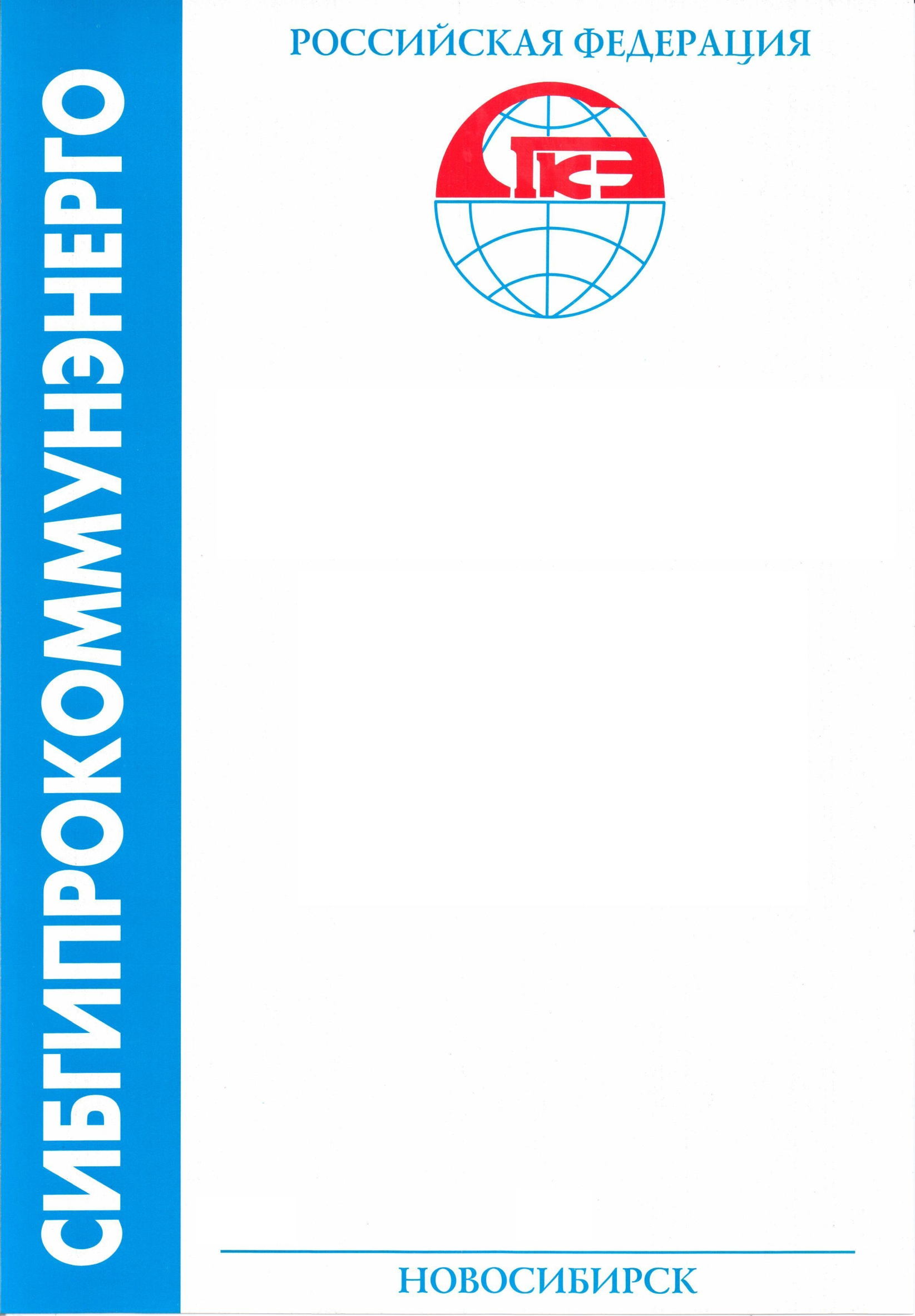 Свидетельство № СРО-П-081-5406168187-00241-6 от 18 сентября 2013г.ПРОГРАММА КОМПЛЕКСНОГО РАЗВИТИЯ СИСТЕМ			КОММУНАЛЬНОЙ ИНФРАСТРУКТУРЫ			СЕЛЬСКОГО ПОСЕЛЕНИЯ КАЗЫМТОМ 1. ПРОГРАММНЫЙ ДОКУМЕНТ5/1-1.0-ПКРИнв.№3949                                    2017 годСОСТАВ РАБОТЫСОДЕРЖАНИЕстр.1.	ПАСПОРт ПРОГРАММЫ	62.	Характеристика существующего состояния коммунальной инфраструктуры	92.1.	Краткий анализ существующего состояния системы электроснабжения	92.1.1.	Институциональная структура	92.1.2.	Характеристика системы электроснабжения	92.1.3.	Балансы мощности и ресурса	112.1.4.	Доля поставки электрической энергии по приборам учета	132.1.5.	Зоны действия источников электрической энергии	132.1.6.	Резервы и дефициты по зонам действия источников электрической энергии	132.1.7.	Надежность работы системы электроснабжения	152.1.8.	Качество поставляемого ресурса	152.1.9.	Воздействие на окружающую среду	152.1.10.	Тарифы, структура себестоимости производства и транспорта	152.1.11.	Технические и технологические проблемы в системе электроснабжения	162.2.	Краткий анализ существующего состояния системы теплоснабжения	182.2.1.	Институциональная структура	182.2.2.	Характеристика системы теплоснабжения	182.2.3.	Балансы мощности и ресурса	202.2.4.	Доля поставки тепловой энергии по приборам учета	212.2.5.	Зоны действия источников тепловой энергии	212.2.6.	Резервы и дефициты по зонам действия источников тепловой энергии	212.2.7.	Надежность работы системы теплоснабжения	232.2.8.	Качество поставляемого ресурса	232.2.9.	Воздействие на окружающую среду	232.2.10.	Тарифы, структура себестоимости производства и транспорта	242.2.11.	Технические и технологические проблемы в системе теплоснабжения	242.3.	Краткий анализ существующего состояния системы водоснабжения	252.3.1.	Институциональная структура	252.3.2.	Характеристика системы водоснабжения	252.3.3.	Балансы мощности и ресурса	282.3.4.	Доля поставки холодного водоснабжения по приборам учета	282.3.5.	Зоны действия источников водоснабжения	282.3.6.	Резервы и дефициты по зонам действия источников холодного водоснабжения	282.3.7.	Надежность работы системы водоснабжения	292.3.8.	Качество поставляемого ресурса	292.3.9.	Воздействие на окружающую среду	292.3.10.	Тарифы, структура себестоимости производства и транспорта	312.3.11.	Технические и технологические проблемы в системе водоснабжения	312.4.	Краткий анализ существующего состояния системы водоотведения	322.4.1.	Институциональная структура	322.4.2.	Характеристика системы водоотведения	322.4.3.	Балансы мощности и ресурса	322.4.4.	Доля поставки водоотведения по приборам учета	322.4.5.	Зоны действия источников водоотведения	322.4.6.	Резервы и дефициты по зонам действия источников водоотведения	322.4.7.	Надежность работы системы водоотведения	332.4.8.	Качество поставляемого ресурса	332.4.9.	Воздействие на окружающую среду	332.4.10.	Тарифы, структура себестоимости производства и транспорта	342.4.11.	Технические и технологические проблемы в системе водоотведения	342.5.	Краткий анализ существующего состояния системы утилизации ТБО	352.5.1.	Институциональная структура	352.5.2.	Характеристика системы утилизации ТКО	352.5.3.	Балансы мощности и ресурса	352.5.4.	Зоны действия источников утилизации ТКО	352.5.5.	Резервы и дефициты по зонам действия источников утилизации ТКО	362.5.6.	Надежность работы системы утилизации ТКО	362.5.7.	Воздействие на окружающую среду	362.5.8.	Тарифы, структура себестоимости производства и транспорта	372.5.9.	Технические и технологические проблемы в системе утилизации ТКО	383.	Перспективы развития и прогноз спроса на коммунальные ресурсы	393.1.	Количественное определение перспективных показателей развития	393.1.1.	Динамика изменения численности населения	393.1.2.	Динамика изменения строительных площадей	413.2.	Прогноз спроса на коммунальные ресурсы	414.	Целевые показатели развития коммунальной инфраструктуры	475.	программа инвестиционных проектов, обеспечивающих достижения целевых показателей	535.1.	Программа инвестиционных проектов в электроснабжении	535.2.	Программа инвестиционных проектов в теплоснабжении	565.3.	Программа инвестиционных проектов в водоснабжении	595.4.	Программа инвестиционных проектов в водоотведении	615.5.	Программа инвестиционных проектов в захоронении (утилизации) ТКО	636.	Источники инвестиций, тарифы и доступность программы для населения	656.1.	Объемы и источники инвестиций	656.2.	Краткое описание форм организации проектов	686.3.	Динамика уровней тарифов	686.4.	Прогноз расходов населения на коммунальные ресурсы, расходов бюджета на социальную поддержку и субсидии	706.4.1.	Прогноз совокупного платежа населения за коммунальные ресурсы	706.4.2.	Оценка доступности для граждан прогнозируемой совокупной платы за потребляемые коммунальные услуги	727.	Управление программой программного документа	747.1.	Ответственный за реализацию программы	747.2.	План-график работ по реализации программы	757.3.	Порядок предоставления отчетности по выполнению программы	787.4.	Порядок и сроки корректировки программы	78ПРИЛОЖЕНИЯ	79ПРИЛОЖЕНИЕ 1	80Список исполнителей,принимавших участие в разработке, контроле и согласованииПАСПОРт ПРОГРАММЫХарактеристика существующего состояния коммунальной инфраструктуры Краткий анализ существующего состояния системы электроснабженияИнституциональная структураНа отчётный период (2016 г.) электроснабжение потребителей, расположенных на территории с.п. Казым, осуществлялось от ПС 110/10 кВ «Амня» подключенной по одной ВЛ-110 кВ к ПС 110/6 кВ «Белоярская».ПС «Амня» (с установленными трансформаторами 2х2,5 МВА) и ВЛ-110 кВ (выполнена проводом АС-120 протяжённостью 2,15 км и проводом АС-95 протяжённостью 25,75 км) обслуживаются филиалом АО «Тюменьэнерго»«Энергокомплекс».На территории с.п. Казым обслуживание электрических сетей 10 кВ  осуществляется двумя электросетевыми компаниями - АО «Тюменьэнерго» «Энергокомплекс» и АО «ЮРЭСК» (Белоярский филиал)Техническое обслуживание, текущий и капитальный ремонт электрических сетей для обеспечения бесперебойного энергоснабжения объектов, предприятий и населения с.п. Казым осуществляется специалистами АО «Тюменьэнерго» «Энергокомплекс» и АО «ЮРЭСК» (Белоярский филиал).Подробное описание институциональной структуры приведено в Разделе 3.1.1 «Описание организационной структуры, формы собственности и системы договоров между организациями, а также с потребителями» (шифр 5/1-3.1-ПКР.ЭС) Обосновывающих материалов.Характеристика системы электроснабженияПо состоянию на 01.06.2017 г. в электрических сетях с.п. Казым находилось в эксплуатации 11 трансформаторных подстанций (ТП) 10/0,4 кВ, из них семь ТП 10/0,4 кВ на балансе АО «Тюменьэнерго» «Энергокомплекс», три ТП 10/,4 кВ на балансе АО «ЮРЭСК» (Белоярский филиал) и олна ТП 10/0,4 кВ прочих потребителей.Все ТП 10/0,4 кВ находятся в удовлетворительном техническом состоянии. Силами специалистов АО «Тюменьэнерго» «Энергокомплекс» и АО «ЮРЭСК» (Белоярский филиал) ведётся контроль технического состояния трансформаторных подстанций и их своевременное плановое обслуживание.Электроснабжение потребителей сельского поселения осуществляется по четырём ЛЭП-10кВ (л.4 «Звероферма», л.6 «Посёлок-1», л.9 «Посёлок-2», л.11 «Хоздвор»), отходящим с разных секций шин ЗРУ-10 кВ ПС «Амня». Схема построения распределительных сетей 10 кВ радиальнаяСуммарная протяжённость распределительных линий (по трассе) 10 кВ составляет 4,91 км.Протяжённость воздушных линий 10 кВ составляет 4,91 км.Основные технические характеристики центров питания сельского поселения Казым представлены в таблице 2.1.1.Основные технические характеристики трансформаторных подстанций 10/0,4 кВ сельского поселения Казым представлены в таблице 2.1.2.Основные данные по протяженности ЛЭП 10-110 кВ по сельского поселения Казым представлены в таблице 2.1.3.Таблица 2.1.1Технические характеристики центров питания (электроснабжения) с.п. КазымТаблица 2.1.2Технические характеристики трансформаторных подстанций 10/0,4 кВ с.п. КазымТаблица 2.1.3Характеристики ЛЭП 10-110 кВ вс.п. КазымБалансы мощности и ресурсаДанные по балансам электрической энергии на примере Белоярского филиала АО "ЮРЭСК"  приведены в таблице 2.1.4.Таблица 2.1.4Балансы электрической энергии Белоярского филиала АО "ЮРЭСК Доля поставки электрической энергии по приборам учетаПо данным предоставленным АО «Тюменьэнерго» «Энергокомплекс» и АО «ЮРЭСК» (Белоярский филиал) на 01.06.2017 г вс.п. Казым 100 % потребителей электрической энергии оснащены приборами учета.Зоны действия источников электрической энергииДействующие источники обеспечивают 100 % электроснабжения сельского поселения Казым.Проблем в части рациональности зон действия существующих источников электроснабжения не выявлено. Резервы и дефициты по зонам действия источников электрической энергииРезервы и дефициты мощности по центрам питания (электроснабжения) с перспективой на 2027 г. представлены в таблице 2.1.5.Таблица 2.1.5Резервы и дефициты мощности по центрам питания (электроснабжения) с перспективой на 2027 г.Надежность работы системы электроснабженияРаспределительные электрические сети 10 кВ выполнены по радиальной схеме и в большинстве случаев обеспечивают необходимый уровень надёжности электроснабжения потребителей I и II категорий (данные потребители имеют резерв по сетям 0,4 кВ либо от соседних ТП 10/0,4, подключенных к разным секциям шин центра питания, либо от автономного источника электроснабжения – ДЭС). Подключенные к КТП-8 потребители I категории (котельная, ВОСы и пожарное депо) не обеспечены достаточным резервированием. Необходимо усилить схему, заменив КТП-8 на двухтрансформаторную с подключением от двух независимых взаиморезервируемых ЛЭП-10.Все ТП 10/0,4 кВ находятся в удовлетворительном техническом состоянии. Силами специалистов АО «Тюменьэнерго» «Энергокомплекс» и АО «ЮРЭСК» (Белоярский филиал) ведётся контроль технического состояния трансформаторных подстанций и их своевременное плановое обслуживание.В связи со значительным физическим износом и превышением эксплуатационного срока использования оборудования существующих электрических сетей 10 кВ на расчётный срок 2027 год необходимо провести реконструкцию электрических сетей 10 кВ с подвеской на существующих опорах изолированного провода (СИП-3) взамен голого провода, а так же заменить часть трансформаторных подстанций 10/0,4 кВ.Качество поставляемого ресурсаКачество электрической энергии определяется совокупностью ее характеристик, при которых электроприемники могут нормально работать и выполнять заложенные в них функции.Требования к качеству электроэнергии:- стандартное номинальное напряжение в сетях однофазного переменного тока должно составлять - 220В, в трехфазных сетях - 380В;- допустимое отклонение напряжения должно составлять не более 10% от номинального напряжения электрической сети;- допустимое отклонение частоты переменного тока в электрических сетях должно составлять не более 0,4 Гц от стандартного номинального значения 50 Гц.Электроэнергия должна предоставляться всем потребителям круглосуточно, кроме случаев плановых отключений, аварийных ситуаций или отключения потребителей за долги.Воздействие на окружающую средуВ процессе строительства и эксплуатации линий электропередачи и трансформаторных подстанций не оказывается вредного воздействия на окружающую среду. Охрана окружающей среды обеспечивается конструктивными решениями предусмотренных настоящей «Схемой» оборудования, материалов и рекомендуемых типовых решений, в связи с чем, дополнительные мероприятия не требуются.Тарифы, структура себестоимости производства и транспортаИнформация по утвержденным для потребителей тарифам на производство и передачу электрической энергии в соответствии с приказами Региональной службы по тарифам Ханты-Мансийского автономного округа – Югры за период с 2015 г. по 2016 г. представлены в таблице 2.1.6.Таблица 2.1.6Утвержденные тарифы на электрическую энергию за период с 2015 г. по 2016 г.Показатели финансового состояния АО «ЮРЭСК» представлены в таблице 2.1.7.Таблица 2.1.7.Показатели финансового состояния АО «ЮРЭСК» 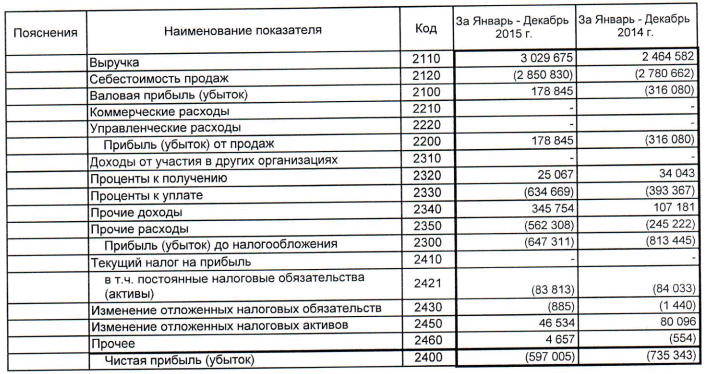 В отчетном периоде выручка АО «ЮРЭСК» от реализации составила 3029675 тыс.руб., что превышает показатель 2014 года на 18,65%. Себестоимость продаж по сравнению с прошлым годом увеличилась на 2,46%. Основным видом деятельности АО «ЮРЭСК» является оказание услуг по передаче и распределению электрической энергии в централизованной зоне энергосбережения ХМАО. Тариф на эту услугу Общества и необходимая валовая выручка регулируется в соответствии с федеральным законом от 26.03.2003 №35-ФЗ «Об электроэнергетике» государственным органом – Региональной энергетической комиссией Тюменской области, ХМАО и ЯНАО (РЭК) на основе долгосрочных параметров регулирования деятельности. Технические и технологические проблемы в системе электроснабженияРаспределительные электрические сети 10 кВ выполнены по радиальной схеме и в большинстве случаев обеспечивают необходимый уровень надёжности электроснабжения потребителей I и II категорий (данные потребители имеют резерв по сетям 0,4 кВ либо от соседних ТП 10/0,4, подключенных к разным секциям шин центра питания, либо от автономного источника электроснабжения – ДЭС). Подключенные к КТП-8 потребители I категории (котельная, ВОСы и пожарное депо) не обеспечены достаточным резервированием. Необходимо усилить схему, заменив КТП-8 на двухтрансформаторную с подключением от двух независимых взаиморезервируемых ЛЭП-10.Все ТП 10/0,4 кВ находятся в удовлетворительном техническом состоянии. Силами специалистов АО «Тюменьэнерго» «Энергокомплекс» и АО «ЮРЭСК» (Белоярский филиал) ведётся контроль технического состояния трансформаторных подстанций и их своевременное плановое обслуживание.В связи со значительным физическим износом и превышением эксплуатационного срока использования оборудования существующих электрических сетей 10 кВ на расчётный срок 2027 год необходимо провести реконструкцию электрических сетей 10 кВ с подвеской на существующих опорах изолированного провода (СИП-3) взамен голого провода, а так же заменить часть трансформаторных подстанций 10/0,4 кВ.Краткий анализ существующего состояния системы теплоснабженияИнституциональная структураСтруктура теплоснабжения с.п. Казым представляет собой централизованное производство, передачу по тепловым сетям тепловой энергии до потребителя. Обслуживание централизованной системы теплоснабжения с.п. Казым осуществляет АО «ЮКЭК-Белоярский».Подробное описание институциональной структуры приведено в Разделе 3.2.1 «Описание организационной структуры, формы собственности и системы договоров между организациями, а также с потребителями» (шифр 5/1-2.0-ПКР) Обосновывающих материалов.Характеристика системы теплоснабженияТеплоснабжение потребителей тепловой энергии на территории с.п. Казым осуществляется от трех существующих котельных:Котельная №1;Котельная №2;Котельная АО «Казымская Оленеводческая Компания».Котельные №1 и №2 являются основными источниками тепловой энергии в период отопительного сезона для покрытия нагрузок с.п. Казым. Отпуск тепловой энергии котельными производится по температурному графику качественного регулирования 95/70 ºС в тепловую сеть отопления в зависимости от температуры наружного воздуха. Основным видом топлива для котельных является природный газ, резервное топливо на котельных отсутствует.Котельная АО «Казымская Оленеводческая Компания» используется как основной  источник тепловой энергии в период отопительного сезона для покрытия нагрузок площадки АО «Казымская Оленеводческая Компания». Основным топливом для котлоагрегатов являются дрова.Основные технические характеристики котельного оборудования источников тепловой энергии с.п. Казым представлены в таблице 2.2.1.Основные технические характеристики сетей теплоснабжения с.п. Казым представлены в таблице 2.2.2.Подробное описание характеристик котельного оборудования и сетей теплоснабжения приведено в Разделе 3.2.2 «Анализ существующего технического состояния» (шифр 5/1-2.0-ПКР) Обосновывающих материалов.Таблица 2.2.1Технические характеристики котельного оборудования источников тепловой энергии с.п. КазымТаблица 2.2.2Технические характеристики сетей теплоснабжения с.п. КазымБалансы мощности и ресурсаПоказатели производства и потребления тепловой энергии, а также присоединенная нагрузка потребителей на 01.01.2017 г. представлены в таблице 2.2.3.Таблица 2.2.3Показатели производства и потребления тепловой энергииДоля поставки тепловой энергии по приборам учетаПо данным АО «ЮКЭК-Белоярский», приборами учёта тепловой энергии оснащены 13,0 % потребителей тепловой энергии. Зоны действия источников тепловой энергииЗоны действия источников тепловой энергии с.п. Казым охватывают основную капитальную застройку, представленную жилищными, общественными и производственными объектами.Зоны действия источников тепловой энергии сельского поселения Казым представлены на Рис 3.2.1-3.2.2 раздела 3.2.2 «Анализ существующего технического состояния» (шифр 5/1-2.0-ПКР) Обосновывающих материалов.Резервы и дефициты по зонам действия источников тепловой энергииБалансы тепловых мощностей и тепловых нагрузок в зонах действия котельных с.п. Казым на 01.01.2017 г. представлены  в таблице 2.2.4.В целом по сельскому поселению Казым на 01.01.2017 г. дефицита мощностей источников тепловой энергии нет.Таблица 2.2.4Балансы тепловых мощностей и нагрузок в зонах действия котельных с.п. Казым на 01.01.2017 гНадежность работы системы теплоснабженияОсновным показателем работы теплоснабжающего предприятия является бесперебойное и качественное обеспечение потребителей тепловой энергией, которое достигается за счет повышения надежности теплового хозяйства, а также сокращения количества аварий на тепловых сетях.Показатели надежности теплоснабжения сельского поселения Казым  на 01.01.2017 г. представлены в таблице 2.2.5.Таблица 2.2.5Показатели надежности теплоснабжения сельского поселения Казым на 01.01.2017 г.Качество поставляемого ресурсаКачество услуг по теплоснабжению сельского поселения Казым определено в соответствии с постановлением Правительства Российской Федерации от 06.05.2011 № 354 «О предоставлении коммунальных услуг собственникам и пользователям помещений в многоквартирных домах и жилых домов».Основными показателями качества услуг теплоснабжения, предоставляемых теплоснабжающими организациями, являются:бесперебойное круглосуточное отопление в течение отопительного периода;бесперебойное круглосуточное горячее водоснабжение в течение года;обеспечение нормативной температуры воздуха в отапливаемых помещениях;обеспечение соответствия температуры, состава и свойств горячей воды в точке водоразбора требованиям СанПиН 2.1.4.2496-09;обеспечение необходимого давление во внутридомовой системе отопления и в системе горячего водоснабжения в точке разбора.Воздействие на окружающую средуДля определения влияния системы теплоснабжения на окружающую среду устанавливают предельно допустимые выбросы (ПДВ) вредных веществ предприятиями в атмосферу в соответствии с ГОСТ 17.2.3.02-2014 "Правила установления допустимых выбросов загрязняющих веществ промышленными предприятиями" и предельно допустимые сбросы (ПДС) веществ в водные объекты в соответствии с ГОСТ 17.1.1.01-77 "Охрана природы. Гидросфера. Использование и охрана вод." и «Методикой расчета предельно допустимых сбросов (ПДС) веществ в водные объекты со сточными водами».Источники тепловой энергии с.п. Казым работают на природном газе. Нормированию подлежат выбросы загрязняющих веществ, содержащихся в отходящих дымовых газах: оксида углерода, продукты неполного сгорания углеводородов и др.Сведения о негативном воздействии деятельности теплоснабжающих предприятий на окружающую среду отсутствуют.Тарифы, структура себестоимости производства и транспортаИнформация по утвержденным для потребителей тарифам на производство и передачу тепловой энергии АО "ЮКЭК-Белоярский" с 2014 г. по 2016 г. по данным постановлений Региональной службой по тарифам Ханты-Мансийского автономного округа представлены в таблице 2.2.6. Динамика изменения тарифов на тепловую энергию для потребителей так же представлена на рисунке 2.2.1.Таблица 2.2.6Утвержденные тарифы на тепловую энергию за период с 2014 г. по 2016 г.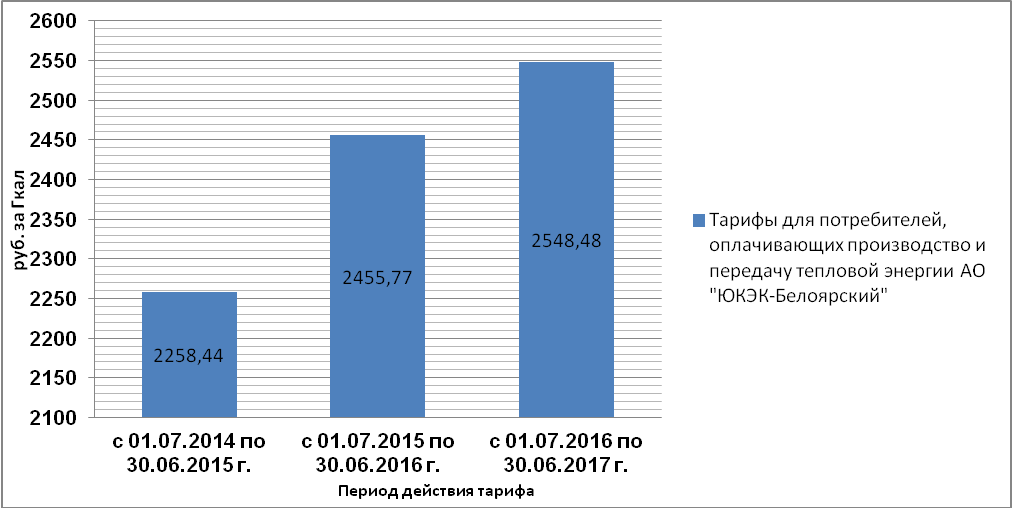 Рис. 2.2.1. Динамика изменения тарифов на тепловую энергию для потребителей АО "ЮКЭК-Белоярский" Из анализа таблицы следует, что тарифы на тепловую энергию неуклонно растут. Основной причиной увеличения тарифов на тепловую энергию, производимую источниками тепловой энергии, является постоянное повышение цен на энергоносители, необходимые для производства тепловой энергии, постоянные вложения в ремонт и модернизацию оборудования, общая инфляция.Технические и технологические проблемы в системе теплоснабженияВ настоящее время существуют следующие проблемы в системе теплоснабжения сельского поселения Казым: несоответствие состояния котельного оборудования современным требованиям технической оснащенности и уровню надежности;недостаток приборов учета тепловой энергии на котельных и у потребителей;нарушение гидравлического режима.Краткий анализ существующего состояния системы водоснабженияИнституциональная структураВ настоящее время объекты систем водоснабжения находятся в муниципальной собственности и эксплуатируются АО «ЮКЭК-Белоярский» на правах хозяйственного ведения.АО «ЮКЭК-Белоярский» заключает прямые договора с УК, ТСЖ, собственниками индивидуальных жилых домов, на услуги водоснабжения. Подробное описание институциональной структуры приведено в Разделе 3.3.1 «Описание организационной структуры, формы собственности и системы договоров между организациями, а также с потребителями» (шифр 5/1-2.0-ПКР) Обосновывающих материалов.Характеристика системы водоснабженияОсновные технические характеристики оборудования источников водоснабжения с.п. Казым представлены в таблице 2.3.1.Основные технические характеристики сетей водоснабжения с.п. Казым  представлены в таблице 2.3.2.Подробное описание характеристик источников и сетей водоснабжения  приведено в Разделе 3.3.2 «Анализ существующего технического состояния» (шифр 5/1-2.0-ПКР) Обосновывающих материалов.Таблица 2.3.1Основные технические характеристики оборудования источников водоснабжения с.п. КазымТаблица 2.3.2Технические характеристики сетей водоснабжения с.п. КазымБалансы мощности и ресурсаПоказатели производства и потребления холодной воды на 01.01.2017 г. представлены в таблице 2.3.3.Таблица 2.3.3Балансы мощностей и нагрузок в зонах действия источников водоснабженияДоля поставки холодного водоснабжения по приборам учетаПо данным АО «ЮКЭК-Белоярский», приборами учёта холодного водоснабжения оснащены 100,0 % потребителей холодного водоснабжения. Зоны действия источников водоснабженияЗоны действия источников водоснабжения в с.п. Казым  охватывают основную капитальную застройку, представленную жилищными, общественными и производственными объектами.Резервы и дефициты по зонам действия источников холодного водоснабженияРезервы и дефициты мощности существующих источников водоснабжения на 01.01.2017 г. представлены в таблице 2.3.4. Таблица 2.3.4Резервы и дефициты мощности источников водоснабжения с.п. КазымНадежность работы системы водоснабженияПо данным АО «ЮКЭК-Белоярский» за 2016 год на водопроводных сетях с.п. Казым аварий не зафиксировано, но износ трубопроводов составляет 96%.Основные причины аварий – порывы водопроводов. К наиболее проблемным трубопроводам относятся стальные участки и истекшим сроком эксплуатации (более 20 лет).В результате технического обследования сетей водоснабжения установлено:- неувязка сетей по диаметрам, наличие длинных тупиковых водоводов, расчленённость сетей.  Данные недостатки усложняют эксплуатацию сетей и затрудняют поддержание оптимального гидравлического режима в сетях;- большой износ сетей негативно сказывается на работе системы водоснабжения,  увеличивает затраты на эксплуатацию,  приводит к увеличению себестоимости услуг водоснабжения.Качество поставляемого ресурсаПоказателями, характеризующими параметры качества материального носителя услуги, нарушение которых выявляется в процессе проведения инспекционных и контрольных проверок органами государственной жилищной инспекции, санитарно- эпидемиологического контроля, муниципальным заказчиком и др., являются:состав и свойства воды (соответствие действующим стандартам);давление в подающем трубопроводе холодного водоснабжения;расход холодной воды (потери и утечки);соответствие качества очищенных вод нормам СанПиН – 100%.Параметры оценки качества предоставляемых услуг водоснабженияВоздействие на окружающую средуРеализация проектов реконструкции и технического перевооружения систем водоснабжения с.п. Казым повлечет увеличение нагрузки на компоненты окружающей среды. В строительный период в ходе работ по строительству и реконструкции водоводов неизбежны следующие основные виды воздействия на компоненты окружающей среды:загрязнение атмосферного воздуха и акустическое воздействие в результате работы строительной техники и механизмов;образование определенных видов и объемов отходов строительства, демонтажа, сноса, жизнедеятельности строительного городка;образование различного вида стоков (поверхностных, хозяйственно-бытовых, производственных) с территории проведения работ.Данные виды воздействия носят кратковременный характер, прекращаются после завершения строительных работ и не окажет существенного влияния на окружающую среду.Для предотвращения влияния на компоненты окружающей среды в течение строительного периода предлагается осуществлять мероприятия:работы производить минимально возможным количеством строительных механизмов и техники, что позволит снизить количество выбросов загрязняющих веществ в атмосферу;предусмотреть организацию рационального режима работы строительной техники;при длительных перерывах в работе запрещается оставлять механизмы и автотранспорт с включёнными двигателями, исключить нерабочий отстой строительной техники с включенным двигателем;не допускать отстоя на строительной площадке «лишнего» транспорта и механизмов (строгое соблюдение графика работ);для уменьшения токсичности и дымности отходящих газов дизельной строительной техники применять каталитические и жидкостные нейтрализаторы, сажевые фильтры;организовать подъезды к строительной площадке таким образом, чтобы максимально снизить шумовое воздействие на жилую застройку;для звукоизоляции двигателей строительных машин применить защитные кожуха и звукоизоляционные покрытия капотов, предусмотреть изоляцию стационарных строительных механизмов шумозащитными палатками, контейнерами и др.;предусматривать организацию сбора, очистки и отведения загрязненного поверхностного стока со строительной площадки с целью исключения попадания загрязнителей на соседние территории, в поверхностные и подземные водные объекты; для предотвращения попадания загрязнения с участка строительных работ на окружающую территорию предусмотреть установку мойки колес строительного автотранспорта, оборудованную системой оборотного водоснабжения;запрещается захоронение на территории ведения работ строительного мусора, захламление прилегающей территории, слив топлива и масел на поверхность почвы;запрещается сжигание отходов на строительной площадке;строительный мусор должен складироваться в специально отведенных местах на стройплощадке для вывоза специализированной организацией к месту переработки или размещения.К необратимым последствиям  реализации строительных проектов следует отнести:изменение рельефа местности в ходе планировочных работ;изменение гидрогеологических характеристик местности;изъятие озелененной территории под размещение хозяйственного объекта;нарушение сложившихся путей миграции диких животных в ходе размещения линейного объекта;развитие опасных природных процессов в результате нарушения равновесия природных экосистем.Данные последствия  минимизируются экологически обоснованным подбором площадки под размещение объекта, проведением комплексных инженерно-экологических изысканий и развертыванием системы мониторинга за состоянием опасных природных процессов, оценкой экологических рисков размещения объекта. Разработка «Оценки воздействия на окружающую среду» (ОВОС) на стадии обоснования инвестиций позволит свести к минимуму негативное воздействие на компоненты окружающей среды в ходе реализации проектов в рамках разработанной схемы водоснабжения.Реализация решений по развитию системы водоснабжения с.п. Казым в рамках разработанной «Схемы водоснабжения с.п. Казым» должна проводиться при строгом соблюдении норм строительства и эксплуатации в соответствии с экологическими и санитарно-эпидемиологическими требованиями законодательства.Иного вредного воздействия на водный бассейн в районе с.п. Казым от предлагаемых к строительству и реконструкции объектов централизованных систем водоснабжения при сбросе (утилизации) промывных вод - не предвидится.Тарифы, структура себестоимости производства и транспортаИнформация по утвержденным для потребителей тарифам на услуги водоснабжения АО "ЮКЭК-Белоярский" за период с 2015 г. по 2016 г. представлены в таблице 2.3.5. Регулируемые цены (тарифы) для с.п. Казым утверждаются Региональной службой по тарифам Ханты-Мансийского автономного округа – Югры.Таблица 2.3.5 Утвержденные тарифы на водоснабжения  за период с 2015 г. по 2016 г.Технические и технологические проблемы в системе водоснабженияВ настоящее время существуют следующие проблемы в системе с.п. Казым: согласно СНиП 2.04.02-84* п. 8.5 противопожарные и хозяйственно-питьевые сети должны быть кольцевые;большой износ оборудования и сетей резко снижает надёжность системы водоснабжения;отсутствие автоматизации технологического процесса.Краткий анализ существующего состояния системы водоотведенияИнституциональная структураВ соответствии с определением, данным Федеральным законом от 07.12.2011 №416-ФЗ «О водоснабжении и водоотведении», водоотведение - прием, транспортировка и очистка сточных вод с использованием централизованной системы водоотведения. Система водоотведения - необходимый и важный элемент современной инженерной инфраструктуры поселения. В сельском поселении Казым централизованная система канализации отсутствует. От жилой и общественной застройки, оснащенной выгребами и септиками, хозяйственно-бытовые стоки ассенизационными  машинами вывозятся и сбрасываются на рельеф.Характеристика системы водоотведенияВ сельском поселении Казым централизованная система канализации отсутствует. От жилой и общественной застройки, оснащенной выгребами и септиками, хозяйственно-бытовые стоки ассенизационными  машинами вывозятся и сбрасываются на рельеф.Балансы мощности и ресурсаВ сельском поселении Казым централизованная система канализации отсутствует. От жилой и общественной застройки, оснащенной выгребами и септиками, хозяйственно-бытовые стоки ассенизационными  машинами вывозятся и сбрасываются на рельеф.Доля поставки водоотведения по приборам учетаВ сельском поселении Казым централизованная система канализации отсутствует. От жилой и общественной застройки, оснащенной выгребами и септиками, хозяйственно-бытовые стоки ассенизационными  машинами вывозятся и сбрасываются на рельеф.Зоны действия источников водоотведенияВ сельском поселении Казым централизованная система канализации отсутствует. От жилой и общественной застройки, оснащенной выгребами и септиками, хозяйственно-бытовые стоки ассенизационными  машинами вывозятся и сбрасываются на рельеф.Резервы и дефициты по зонам действия источников водоотведенияВ сельском поселении Казым централизованная система водоотведения отсутствует. От жилой и общественной застройки, оснащенной выгребами и септиками, хозяйственно-бытовые стоки ассенизационными  машинами вывозятся и сбрасываются на рельеф.Схемой на расчетный срок запланировано строительство канализационный очистных сооружений производительностью 150 м3/сут. Резервы и дефициты мощности перспективных источников водоотведения представлены в таблице 2.4.1. Таблица 2.4.1Резервы и дефициты мощности источников водоотведения с.п. Казым Надежность работы системы водоотведенияВ сельском поселении Казым централизованная система канализации отсутствует. От жилой и общественной застройки, оснащенной выгребами и септиками, хозяйственно-бытовые стоки ассенизационными  машинами вывозятся и сбрасываются на рельеф.Качество поставляемого ресурсаКачество услуг водоотведения определяется условиями договора и гарантирует бесперебойность их предоставления, а также соответствие стандартам и нормативам ПДС в водоем.Показателями, характеризующими параметры качества предоставляемых услуг и поддающимися непосредственному наблюдению и оценке потребителями, являются:перебои в водоотведении;частота отказов в услуге водоотведения; отсутствие протечек и запаха.Параметры оценки качества предоставляемых услуг водоотведения представлены в таблице 2.4.2Таблица 2.4.2Параметры оценки качества предоставляемых услуг водоотведенияВоздействие на окружающую средуНеобходимые меры по предотвращению вредного воздействия на водный бассейн при сбросе сточных вод в черте населенного пункта – это снижение массы сброса загрязняющих веществ и микроорганизмов до наиболее жестких нормативов качества воды из числа установленных. Схемой на расчетный срок до 2027 г. планируется создание централизованной системы водоотведения в селе Казым, которая предусматривает:сбор сточных вод от потребителей самотечными коллекторами и отвод их в канализационные насосные станции (КНС);перекачку сточных вод из КНС по напорным коллекторам на канализационные  очистные сооружения (КОС) через главную насосную станцию (ГНС);очистку сточных вод на КОС до нормативного качества и сброс в р. Амня.Очистные сооружения будут спроектированы так, что будут обеспечивать максимально высокую степень очистки  сточных вод до уровня концентраций загрязняющих веществ, отвечающих требованиям рыбохозяйственного водоема  первой категории. Очищенные и обеззараженные стоки планируются сбрасываться в р. Амня. Реализация указанных мероприятий обеспечит экологическую безопасность территории поселения, что даст положительный эффект только при строгом соблюдении норм строительства и эксплуатации в соответствии с экологическими и санитарно-эпидемиологическими требованиями законодательства, с учетом уникальности и экологической ценности района.Тарифы, структура себестоимости производства и транспортаВ сельском поселении Казым централизованная система канализации отсутствует. От жилой и общественной застройки, оснащенной выгребами и септиками, хозяйственно-бытовые стоки ассенизационными  машинами вывозятся и сбрасываются на рельеф.Технические и технологические проблемы в системе водоотведенияОсновной проблемой в сельском поселении Казым является отсутствие централизованной системы канализации. От жилой и общественной застройки, оснащенной выгребами и септиками, хозяйственно-бытовые стоки ассенизационными  машинами вывозятся и сбрасываются на рельеф.Краткий анализ существующего состояния системы утилизации ТБОИнституциональная структураСбор, вывоз и утилизация ТКО на территории сельского поселения Казым осуществляется в соответствии с утвержденной в установленном порядке "Генеральной схемой санитарной очистки территории населенных пунктов Белоярского района".Вывозом ТБО на территории населенных пунктов Белоярского района занимается АО «ЮКЭК-Белоярский» по прямым договорам с УК, ТСЖ, собственниками индивидуальных жилых домов.Подробное описание институциональной структуры приведено в Разделе 3.5.1 «Описание организационной структуры, формы собственности и системы договоров между организациями, а также с потребителями» (шифр 5/1-2.0-ПКР) Обосновывающих материалов.Характеристика системы утилизации ТКОДанные по состоянию объектов, используемых для захоронения(утилизации) ТКО с.п. Казым Белоярского района представлены  в таблице 2.5.1.Таблица 2.5.1Объекты, используемые для захоронения (утилизации) ТКО с.п. КазымНа свалку принимаются отходы из жилых домов, общественных зданий и учреждений, предприятий торговли, общественного питания, уличный смет, строительный мусор и некоторые виды промышленных отходов 4-5 классов опасности, а также неопасные отходы, класс которых устанавливается экспериментальными методами.Учет образования ТКО ведется.Балансы мощности и ресурсаОбъемы образования ТКО по зонам обслуживания полигонов ТБО представлены в таблице 2.5.2.Таблица 2.5.2Объемы образования ТКО по зонам обслуживания полигонов ТБОЗоны действия источников утилизации ТКОЗоны действия объектов, используемых для захоронения(утилизации) ТКО на территории муниципального образования с.п. Казым представлены в таблице 2.5.3.Таблица 2.5.3Зоны действия объектов, используемых для захоронения(утилизации) ТКО на территории муниципального образования с.п. Казым Белоярского района ХМАО Тюменской области Резервы и дефициты по зонам действия источников утилизации ТКОДанные о заполнении санкционированной свалки с.п. Казым на момент разработки программы представлены в таблице 2.5.4. Таблица 2.5.4Анализ показал, что при эксплуатации санкционированной свалки с.п. Казым дефицита объектов, используемых для захоронения (утилизации) ТКО на расчетный период до 2027 года не будет.Надежность работы системы утилизации ТКОНадежность предоставления услуг по утилизации (захоронению) ТКО характеризуется количеством часов предоставления услуг за период. В связи с тем, что полигоны функционируют 365 дней в году, при 24-часовом режиме работы, значение данного показателя составляет 8760 час.Для обеспечения безопасности эксплуатации полигонов ТБО обязательно проведение комплекса мероприятий:внедрение новых технологий в области утилизации отходов;переработка вторичных ресурсов;строительство полигонов твердых бытовых отходов, соответствующих экологическим  и санитарно-эпидемиологическим требованиям.Воздействие на окружающую средуС целью уменьшения вредного влияния на окружающую среду для полигонов ТБО должны разрабатываться системы мониторинга.Система мониторинга должна включать устройства и сооружения по контролю состояния подземных и поверхностных вод, атмосферного воздуха, почвы и растений и шумового загрязнения в зоне возможного влияния полигона.Для контроля за состоянием грунтовых вод, в зависимости от глубины их залегания, проектируются контрольные шурфы, колодцы или скважины в зеленой зоне полигона. Одно контрольное сооружение закладывается выше полигона по потоку грунтовых вод с целью отбора проб воды, на которую отсутствует влияние фильтрата с полигона. В отобранных пробах обычно определяется содержание аммиака, нитритов, нитратов, гидрокарбонатов, кальция, хлоридов, железа, сульфатов, лития, ХПК, БПК, органического углерода, магния, кадмия, хрома, цианидов, свинца, ртути, мышьяка, меди, кадмия, бария, сухого остатка и др. Если содержание определяемых веществ превысит ПДК, необходимо принять меры по снижению концентрации загрязняющих веществ до уровня ПДК.Необходимо осуществлять постоянное наблюдение за состоянием воздушной среды. Для этого ежеквартально проводят анализы проб атмосферного воздуха над отработанными участками свалки и на границе санитарно-защитной зоны. В случае загрязнения атмосферного воздуха выше ПДК на границе санитарно-защитной зоны и в пределах рабочей зоны необходимо принять меры, учитывающие характер и уровень загрязнения.. Информация о рекультивируемых объектах размещения отходов с.п. Казым приведена в таблице 2.5.5.Таблица 2.5.5Подробное описание воздействия на окружающую среду приведено в Разделе 3.5.2.6 «Воздействие на окружающую среду» (шифр 5/1-2.0-ПКР) Обосновывающих материалов.Тарифы, структура себестоимости производства и транспортаВ соответствии с Федеральным законом от 06.10.2003 № 131-ФЗ «Об общих принципах организации местного самоуправления в Российской Федерации», приказом РСТ ХМАО-Югры № 179-нп от 15 декабря 2014 года, постановлением администрации Белоярского района от 1.10.2012 г. N 1477 «Об утверждении нормативов на утилизацию твердых бытовых отходов на территории населенных пунктов Белоярского района» установлены тарифы на вывоз и утилизацию твердых бытовых отходов АО "ЮКЭК-Белоярский.Структура тарифов на утилизацию (захоронение) ТКО включает в себя следующие статьи затрат:затраты на оплату труда с отчислениями;амортизация;материальные затраты;прочие расходы;накладные расходы;прибыль.Структура тарифов на вывоз ТКО включает в себя следующие статьи затрат:затраты на оплату труда с отчислениями;амортизация;топливо;материалы;техническое обслуживание и ремонт;прочие расходы;накладные расходы;прибыль.Тарифы на вывоз и утилизацию 1 кубического метра твёрдых бытовых отходов, осуществляемый АО "ЮКЭК-Белоярский" на территории с.п. Казым  с 01 июля по 31 декабря 2016 года представлены в таблице 2.5.5.Таблица 2.5.5Технические и технологические проблемы в системе утилизации ТКОАнализ системы обращения с муниципальными отходами показал, что потоки отходов образующиеся у населения, в настоящее время большей частью отправляются на захоронение.Переработка ТКО не развита. В настоящее время для размещения отходов с.п. Казым используется санкционированная свалка  ТБО.Основными проблемами системы захоронения (утилизации) ТКО являются:- отсутствие раздельного сбора отходов и недостаточно мощностей объектов переработки отходов различных категорий, являющихся вторичным сырьем. - захоронение несортированных отходов на объектах размещения отходов, что ведет к безвозвратной потере вторичного сырья. Захороненные твердые коммунальные отходы содержат значительное количество токсичных соединений. Так же на полигоны попадают отходы, которые могут быть возвращены в рецикл и после соответствующей обработки использоваться в качестве вторичных материальных ресурсов.Для решения данных проблем, необходимо:организация раздельного сбора отходов:сбор вторичного сырья у населения;строительство Белоярского межмуниципального полигона ТКО;рекультивация существующей свалки ТКО в п.с. Казым.Перспективы развития и прогноз спроса на коммунальные ресурсы Количественное определение перспективных показателей развитияДинамика изменения численности населенияДемографический прогноз с.п. Казым до 2027 года в соответствии с прогнозом социально-экономического развития, утвержденным генеральным планом и данными предоставленными администрацией с.п. Казым представлен в таблице 3.1.1.Подробное описание динамики изменения численности населения в с.п. Казым приведено в Разделе 1.2. «Прогноз численности и состав населения» (шифр 5/1-2.0-ПКР) Обосновывающих материалов.Таблица 3.1.1Демографический прогноз с.п. Казым до 2027 годаДинамика изменения строительных площадейПо данным генерального плана и данных, полученных от администрации сельского поселения Казым, общий прирост площадей строительных фондов до конца 2027 года составит 1982 м2 (в том числе жилых зданий - 1732 м2, зданий общественного и коммерческого назначения - 250 м2).Прогноз приростов (ввод, снос) площадей строительных фондов в расчетные периоды (этапы) разработки программы комплексного развития до 2027 года представлен  в таблице 3.1.2. Таблица 3.1.2Прогноз приростов (ввод, снос) площадей строительных фондов до 2027 года в с.п. Казым Прогноз спроса на коммунальные ресурсыПодробное описание прогноза спроса на коммунальные ресурсы до 2027 года в сельском поселении Казым приведено в Разделе 2 «Перспективные показатели спроса на коммунальные ресурсы» (шифр 5/1-2.0-ПКР) Обосновывающих материалов.Перспективные показатели спроса на коммунальные ресурсы в расчетные периоды (этапы) разработки программы комплексного развития до 2027 года представлены в таблицах 3.2.1.-3.2.5.Таблица 3.2.1.Перспективные показатели спроса на электрическую энергию в с.п. КазымТаблица 3.2.2.Перспективные показатели спроса на тепловую энергию до 2027 года в с.п. КазымТаблица 3.2.3Перспективные показатели спроса в системе водоснабжения до 2027 года в с.п. КазымТаблица 3.2.4Перспективные показатели спроса в системе водоотведения до 2027 года в с.п. КазымТаблица 3.2.5Перспективные показатели спроса на утилизацию (захоронение) ТКО до 2027 года в с.п. КазымЦелевые показатели развития коммунальной инфраструктуры Результатом реализации "Программы комплексного развития систем коммунальной инфраструктуры сельского поселения Казым" будет являться достижение целевых показателей развития систем коммунальной инфраструктуры.Данные показатели по каждой системе определены "Методикой проведения мониторинга выполнения производственных и инвестиционных программ организаций коммунального комплекса", утвержденной приказом Министерства регионального развития Российской Федерации от 14.04.2008 г. №48 "Об утверждении Методики проведения мониторинга выполнения производственных и инвестиционных программ организаций коммунального комплекса":критерии доступности для населения коммунальных услуг; показатели спроса на коммунальные ресурсы; показатели степени охвата потребителей приборами учета; показатели надежности по каждой системе ресурсоснабжения; показатели эффективности производства и транспортировки ресурсов по каждой системе ресурсоснабжения; показатели эффективности потребления каждого вида коммунального ресурса.Целевые показатели развития по каждой системе коммунальной инфраструктуры сельского поселения Казым представлены в таблицах 4.1.1.-4.1.5.Таблица 4.1.1Целевые показатели развития системы электроснабжения с.п. КазымТаблица 4.1.2Целевые показатели развития системы теплоснабжения с.п. КазымТаблица 4.1.3Целевые показатели развития системы водоснабжения с.п. КазымТаблица 4.1.4Целевые показатели развития системы водоотведения с.п. КазымТаблица 4.1.5 Целевые показатели развития системы захоронения (утилизации) ТКО с.п. Казымпрограмма инвестиционных проектов, обеспечивающих достижения целевых показателейПрограмма инвестиционных проектов в электроснабженииПеречень инвестиционных проектов перспективной схемы электроснабжения сельского поселения Казым представлен в таблицах 5.1.1 и 5.1.2.Таблица 5.1.1Проекты по новому строительству, реконструкции сооружений и центров питания электрической энергииТаблица 5.1.2Проекты по новому строительству, реконструкции и модернизации линейных объектов систем электроснабженияПрограмма инвестиционных проектов в теплоснабженииПеречень инвестиционных проектов перспективной схемы теплоснабжения сельского поселения Казым представлен в таблице 5.2.1.Результаты расчета эффективности полных инвестиционных затрат представлены в таблице 5.2.2.Анализ результатов, приведенных в таблице 5.2.2, показывает, что полные инвестиционные затраты в комплекс проектов, заложенных в развитие системы теплоснабжения с.п. Казым, не окупаются на протяжении всего прогнозного (расчетного) периода. Это связано в первую очередь с тем, что такие инфраструктурные проекты как реконструкция (перекладка) тепловых сетей для обеспечения надежности теплоснабжения потребителей и подключения новых потребителей требуют больших капитальных затрат при невысоком значении экономического эффекта. Проекты развития системы теплоснабжения социально значимые, и наиболее оправданным является их финансирование с вложением средств из бюджетов различных уровней в размере более 50% от требуемых финансовых потребностей.Таблица 5.2.11. Проекты по новому строительству и реконструкции тепловых сетей до 2027 года в с.п. КазымТаблица 5.2.2Показатели экономической эффективности полных инвестиционных затрат при реализации программы инвестиционных проектов теплоснабжения в с.п. КазымПрограмма инвестиционных проектов в водоснабженииПеречень инвестиционных проектов перспективной схемы водоснабжения сельского поселения Казым представлен в таблицах 5.3.1 и 5.3.2Таблица 5.3.1Проекты по развитию головных объектов систем водоснабжения до 2027 года в с.п. КазымТаблица 5.3.2Проекты по развитию водопроводных сетей до 2027 года в с.п. КазымПрограмма инвестиционных проектов в водоотведенииПеречень инвестиционных проектов перспективной схемы водоотведения сельского поселения Казым представлен в таблицах 5.4.1 и 5.4.2Таблица 5.4.1Проекты по новому строительству, реконструкции сооружений и головных насосных станций системы водоотведения до 2027 года в с.п. КазымТаблица 5.4.2Проекты по новому строительству, реконструкции и модернизация линейных объектов системы водоотведения до 2027 года в с.п. КазымПрограмма инвестиционных проектов в захоронении (утилизации) ТКОПрограмма инвестиционных проектов в захоронении (утилизации) ТКО муниципального образования с.п. Казым на 2017÷2027 г.г. представлена в таблице 5.5.1.Таблица 5.5.1Объем необходимых капитальных вложений по источникам финансирования мероприятий Программы в части захоронения (утилизации) ТБО муниципального образования с.п. Казым на 2017÷2027 г.г. представлены в таблице 5.5.2.Таблица 5.5.2Перечень мероприятий и инвестиционных проектов по строительству и техническому перевооружению объектов сбора и захоронения (утилизации) ТКО муниципального образования с.п. Казым Белоярского района.Источники инвестиций, тарифы и доступность программы для населенияОбъемы и источники инвестицийРезультаты определения величины финансирования инвестиционных проектов ресурсоснабжения из различных источников представлены в таблице 6.1.1.Таблица 6.1.1.Источники финансирования капитальных вложений в инвестиционные проекты ресурсоснабжения на период до 2027 годаКраткое описание форм организации проектовОрганизация реализации инвестиционных проектов предполагает деление на следующие группы:проекты, реализуемые действующими на территории муниципального образования организациями;проекты, выставляемые на конкурс для привлечения сторонних инвесторов (в том числе по договору концессии);проекты, для реализации которых создаются организации с участием муниципального образования;проекты, для реализации которых создаются организации с участием действующих ресурсоснабжающих организаций.Реализация проектов путем создания организаций с участием муниципального образования или с участием действующих ресурсоснабжающих организаций требуют значительных капитальных вложений, поэтому в качестве вариантов осуществления запланированных мероприятий были выбраны «реализация действующими организациями» и «выставление на конкурс».Подробное описание организация реализации инвестиционных проектов приведено в Разделе 13 «Организация реализации проектов» (шифр 5/1-2.0-ПКР) Обосновывающих материалов.Динамика уровней тарифовРезультаты расчета прогнозных среднегодовых тарифов на услуги ресурсоснабжения в период до 2027 года при реализации программы инвестиционных проектов ресурсоснабжения представлены в таблице 6.3.1.Тарифы в сферах ресурсоснабжения, рассчитанные на период 2017– 2027 г.г., носят прогнозный характер и могут изменяться в зависимости от условий социально-экономического развития сельского поселения Казым. В случаях корректировки программы инвестиционных проектов ресурсоснабжения, а также изменения их состава и объемов финансирования, прогнозные тарифы могут корректироваться ежегодно.Таблица 6.3.1.Прогнозный среднегодовой тариф на услуги ресурсоснабжения в период до 2027 годаПрогноз расходов населения на коммунальные ресурсы, расходов бюджета на социальную поддержку и субсидииПрогноз совокупного платежа населения за коммунальные ресурсыПрогноз совокупного платежа населения за коммунальные ресурсы с учетом прогноза спроса по каждому виду коммунальных услуг, а также динамики величины тарифов приведены в таблице 6.4.1.Таблица 6.4.1Прогноз совокупного платежа населения за коммунальные ресурсыОценка доступности для граждан прогнозируемой совокупной платы за потребляемые коммунальные услугиОценка доступности для граждан прогнозируемой совокупной платы за потребляемые коммунальные услуги основана на объективных данных о платежеспособности населения, которые должны лежать в основе формирования тарифной политики и определения необходимой и возможной бюджетной помощи на компенсацию мер социальной поддержки населения и на выплату субсидий малообеспеченным гражданам на оплату жилья и коммунальных услуг, а также на частичное финансирование программ комплексного развития систем коммунальной инфраструктуры муниципального образования.Исходной базой для оценки доступности для граждан прогнозируемой совокупной платы за потребляемые коммунальные услуги служат прогнозные показатели социально-экономического развития муниципального образования, в частности:прогноз численности населения;прогноз среднедушевых доходов населения;прогноз величины прожиточного минимума;прогноз численности населения с доходами ниже прожиточного минимума.Доступность платы за потребляемые коммунальные услуги является комплексным параметром и определяется на основе системы критериев, устанавливаемой органами исполнительной власти субъектов Российской Федерации, к которым относятся:доля расходов на коммунальные услуги в совокупном доходе семьи;уровень собираемости платежей за коммунальные услуги;доля населения с доходами ниже прожиточного минимума;доля получателей субсидий на оплату коммунальных услуг в общей численности населения.Средние значение критериев доступности для граждан платы за коммунальные услуги определены Приказом Министерства регионального развития РФ от 23.08.2010 г. №378 "Об утверждении методических указаний по расчету предельных индексов изменения размера платы граждан за коммунальные услуги" и приведены в таблице 6.4.2.Таблица 6.4.2Средние значения критериев доступности для граждан платы за коммунальные услугиЗначения критериев доступности для граждан прогнозируемой совокупной платы за потребляемые коммунальные услуги в целом по сельскому поселению Казым представлены в таблице 6.4.3.Размер прогнозируемых субсидий, предоставляемых гражданам на оплату коммунальных услуг по сельскому поселению Казым, представлены в таблице 6.4.4.Таблица 6.4.3Значения критериев доступности для граждан прогнозируемой совокупной платы за потребляемые коммунальные услуги в целом по сельскому поселению КазымТаблица 6.4.4Размер прогнозируемых субсидий, предоставляемых гражданам на оплату коммунальных услуг по сельскому поселению КазымИсходя из приведенных в таблице 6.4.3 значений критериев доступности для граждан прогнозируемой совокупной платы за потребляемые коммунальные ресурсы, большая часть показатели имеют уровень доступности - высокий, за исключением "уровня собираемости платежей за коммунальные услуги". Это связано со сложностью сбора платежей за коммунальные услуги с коренного населения. Управление программой программного документаОтветственный за реализацию программыМеханизм реализации Программы базируется на принципах четкого разграничения полномочий и ответственности всех исполнителей программы. В целях эффективной реализации Программы создается рабочая группа (ответственные исполнители), состав и основные функции которой представлен в таблице 7.1.1.Управление реализацией Программы осуществляет администрация сельского поселения Казым, основной функцией, которой является координация процесса реализации Программы в рамках своих полномочий. Таблица 7.1.1 План-график работ по реализации программыПлан-график работ по реализации Программы представлен в таблице 7.2.1Сроки реализации инвестиционных программ, включенных в Программу, должны соответствовать срокам, определенным в Программах инвестиционных проектов. Принятие решений по выделению бюджетных средств, подготовка и проведение конкурсов на привлечение инвесторов, в том числе по договорам концессии, осуществляется в соответствии с порядком, установленным в нормативных правовых актах сельского поселения Казым.Таблица 7.2.1Порядок предоставления отчетности по выполнению программыПредоставление отчетности по выполнению мероприятий Программы осуществляется в рамках мониторинга.Целью мониторинга Программы сельского поселения Казым является регулярный контроль ситуации в сфере коммунального хозяйства, а также анализ выполнения мероприятий по модернизации и развитию коммунального комплекса, предусмотренных Программой.Мониторинг Программы комплексного развития систем коммунальной инфраструктуры включает следующие этапы:периодический сбор информации о результатах выполнения мероприятий Программы, а также информации о состоянии и развитии систем коммунальной инфраструктуры сельского поселения Казым;анализ данных о результатах планируемых и фактически проводимых преобразований систем коммунальной инфраструктуры;осуществление экспертных проверок за ходом реализации отдельных мероприятий Программы.Мониторинг Программы предусматривает сопоставление и сравнение значений показателей во временном аспекте. Порядок предоставления отчетности по выполнению Программы включает в себя следующие этапы:подготовка справочной, статистической, аналитической информации о ходе реализации Программы ресурсоснабжающими организациями в адрес управления жилищно-коммунального хозяйства администрации муниципального образования Белоярский район ;на основе полученной информации выполняется подготовка отчетов об исполнении Программы управлением жилищно-коммунального хозяйства администрации муниципального образования Белоярский район;производится оглашение подготовленного отчета о достигнутых результатах на заседании Думы Белоярского района;в случае возникновения поступившего предложения о внесении изменений в Программу, производится его рассмотрение, далее в случае принятия–утверждение.Подготовка отчета об исполнении Программы  производится ежегодно, по истечении текущего финансового года.Порядок и сроки корректировки программыНа основании мониторинга реализации Программы, в случае необходимости, может проводиться корректировка программных мероприятий. Корректировка может состоять в изменении состава мероприятий, сроков их реализации, объемов и источников их финансирования. Корректировка Программы проводится муниципальным правовым актом по предложению рабочей группы на основании итогов ежегодного отчета об исполнении Программы.ПРИЛОЖЕНИЯПРИЛОЖЕНИЕ 1Техническое задание на разработку "Программы комплексного развития систем коммунальной инфраструктуры сельского поселения Казым ".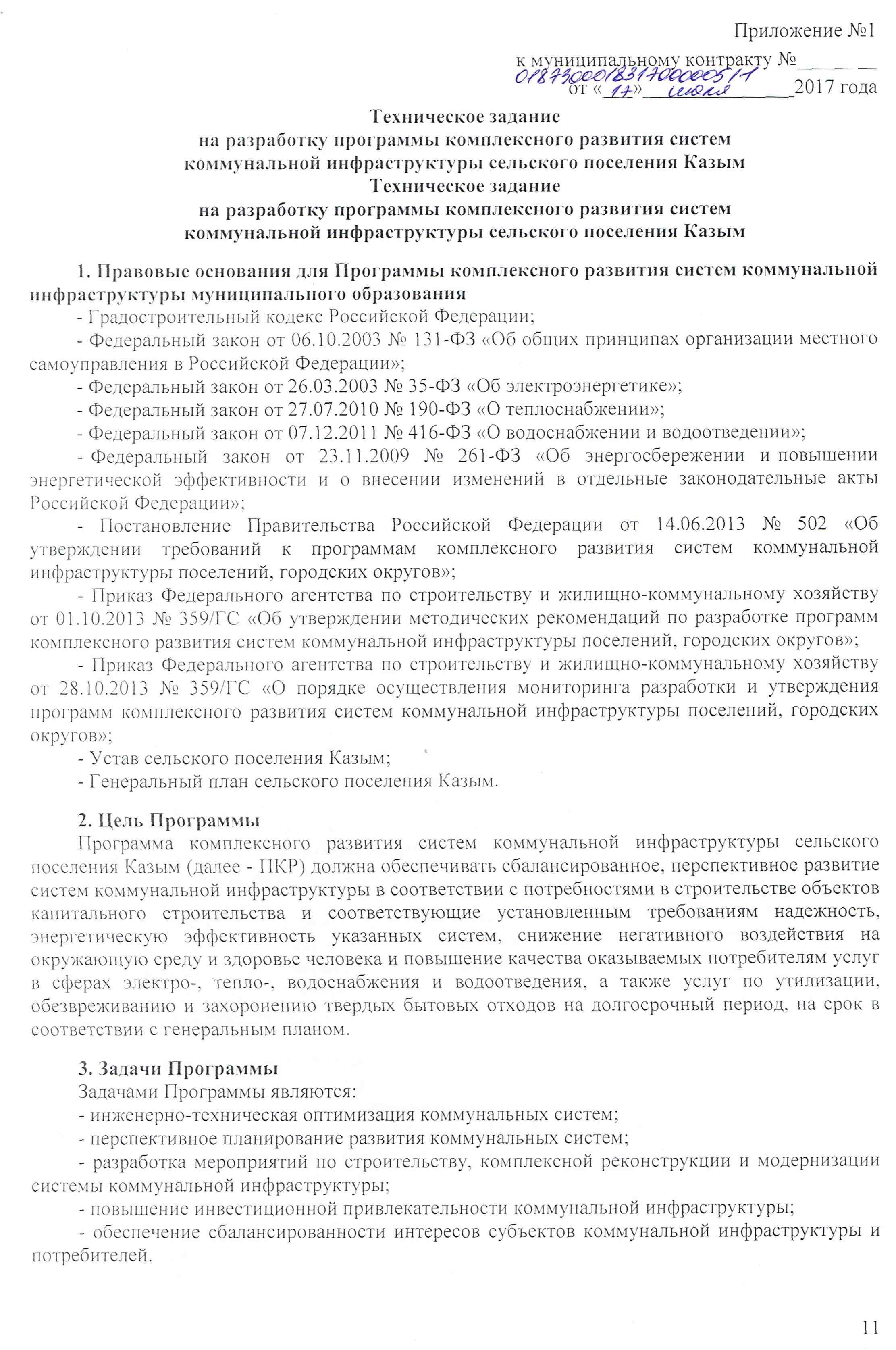 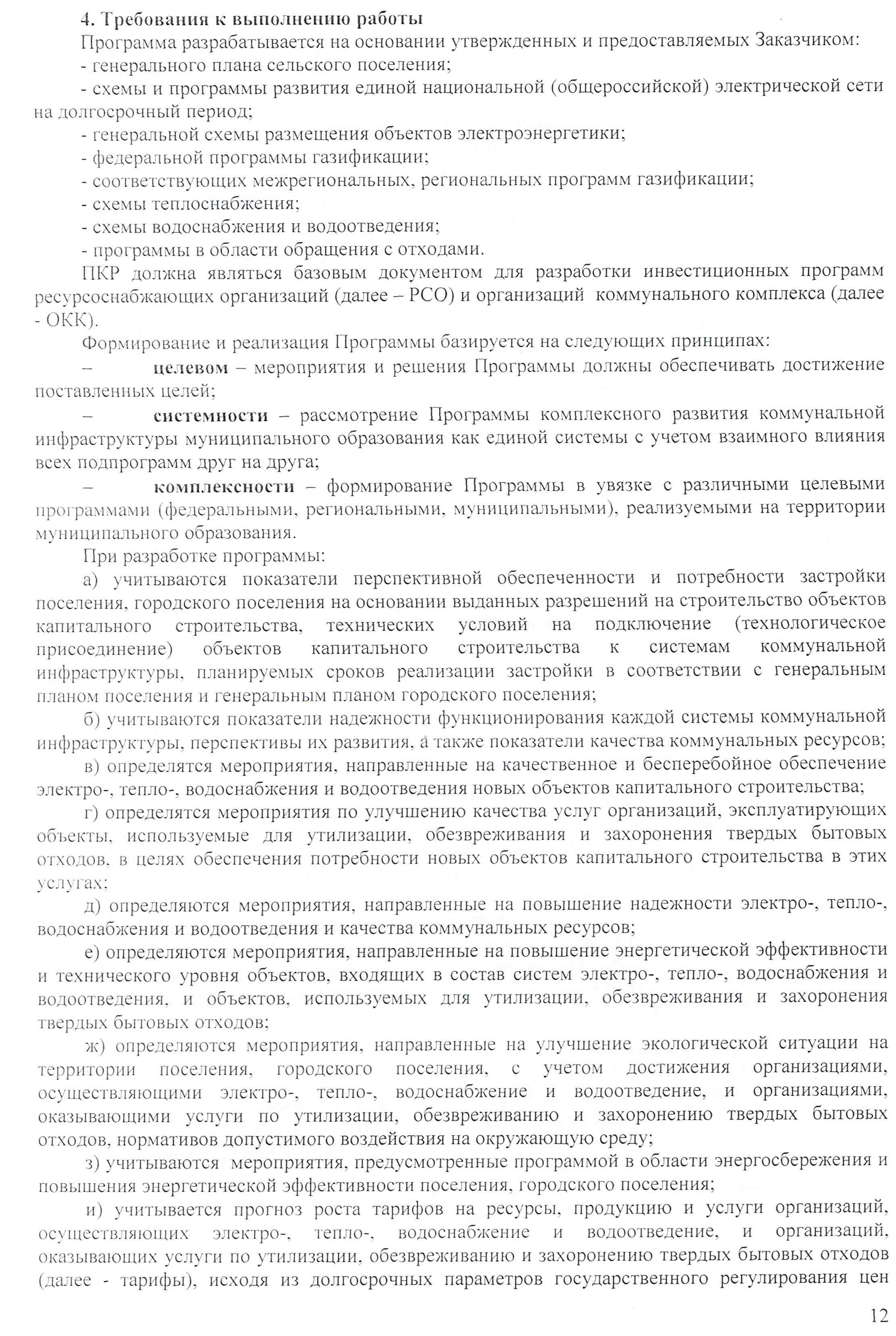 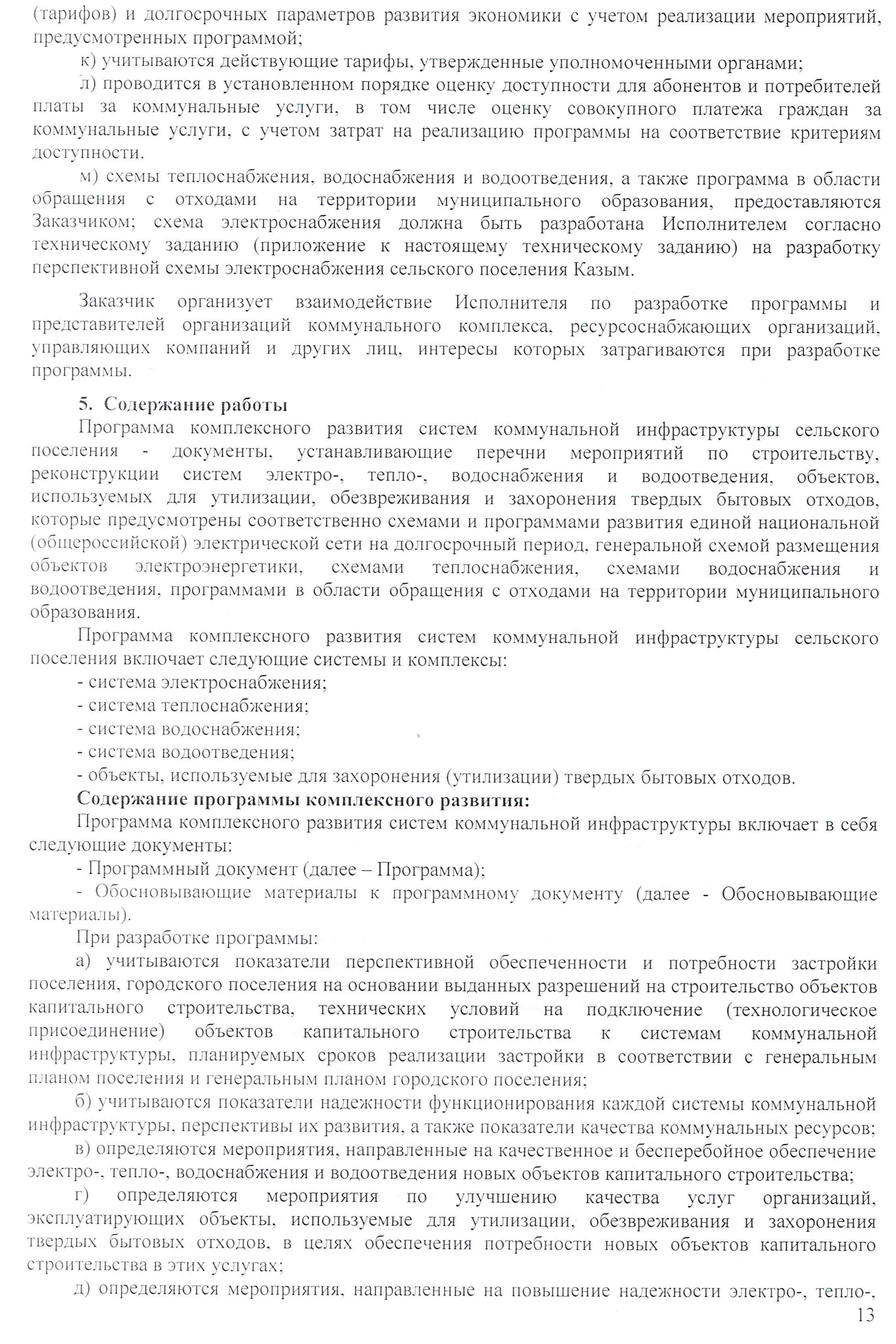 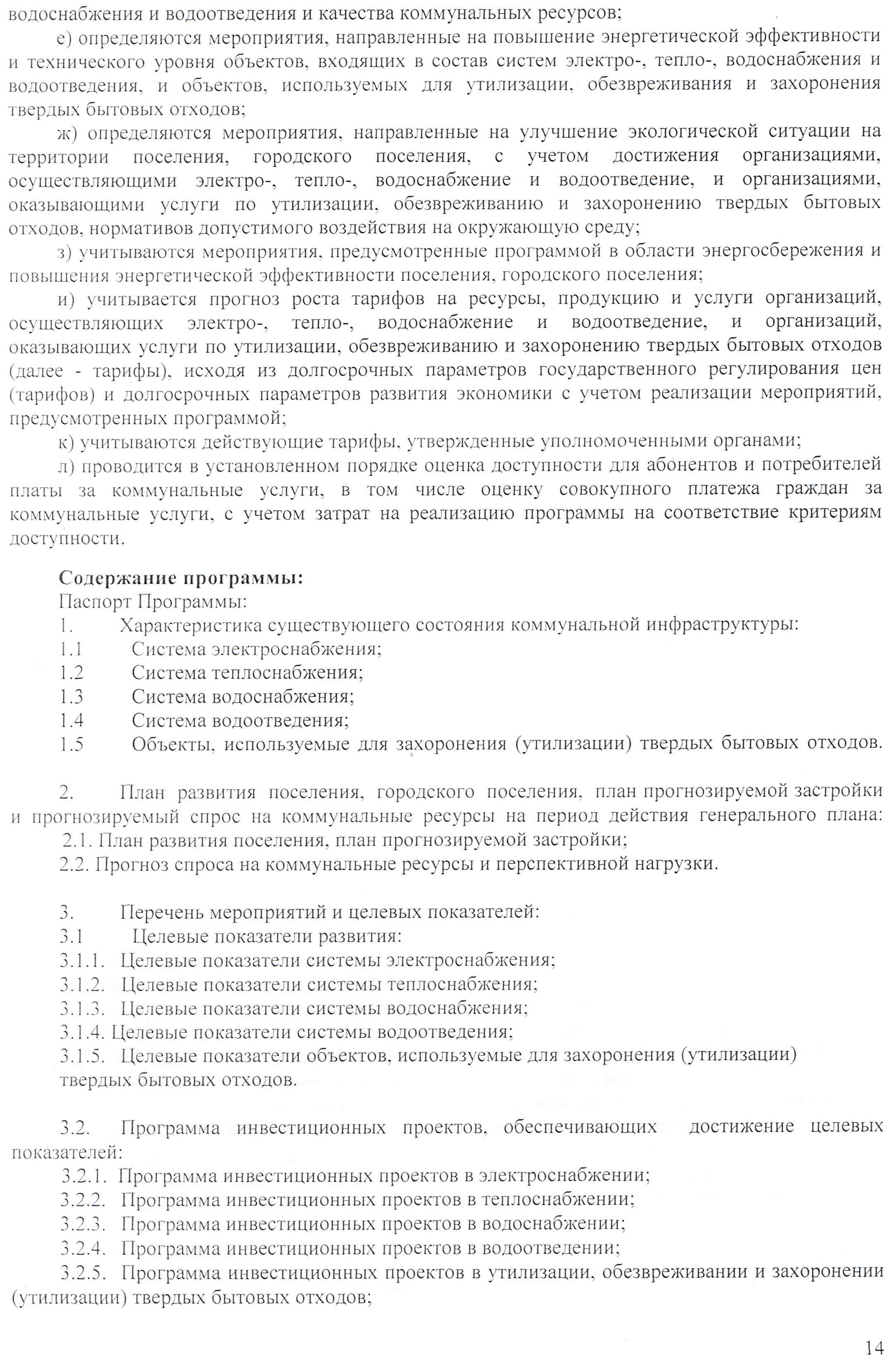 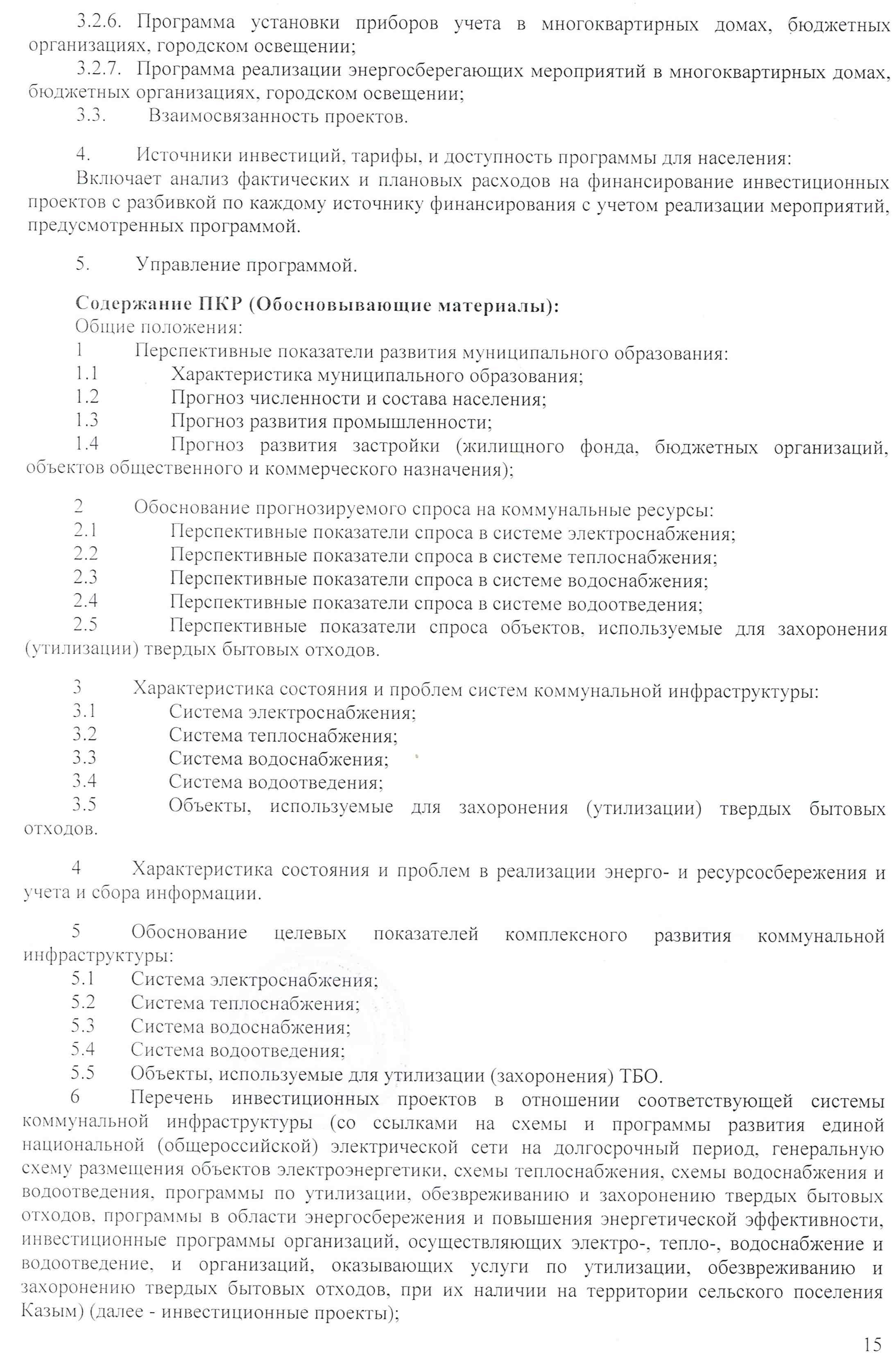 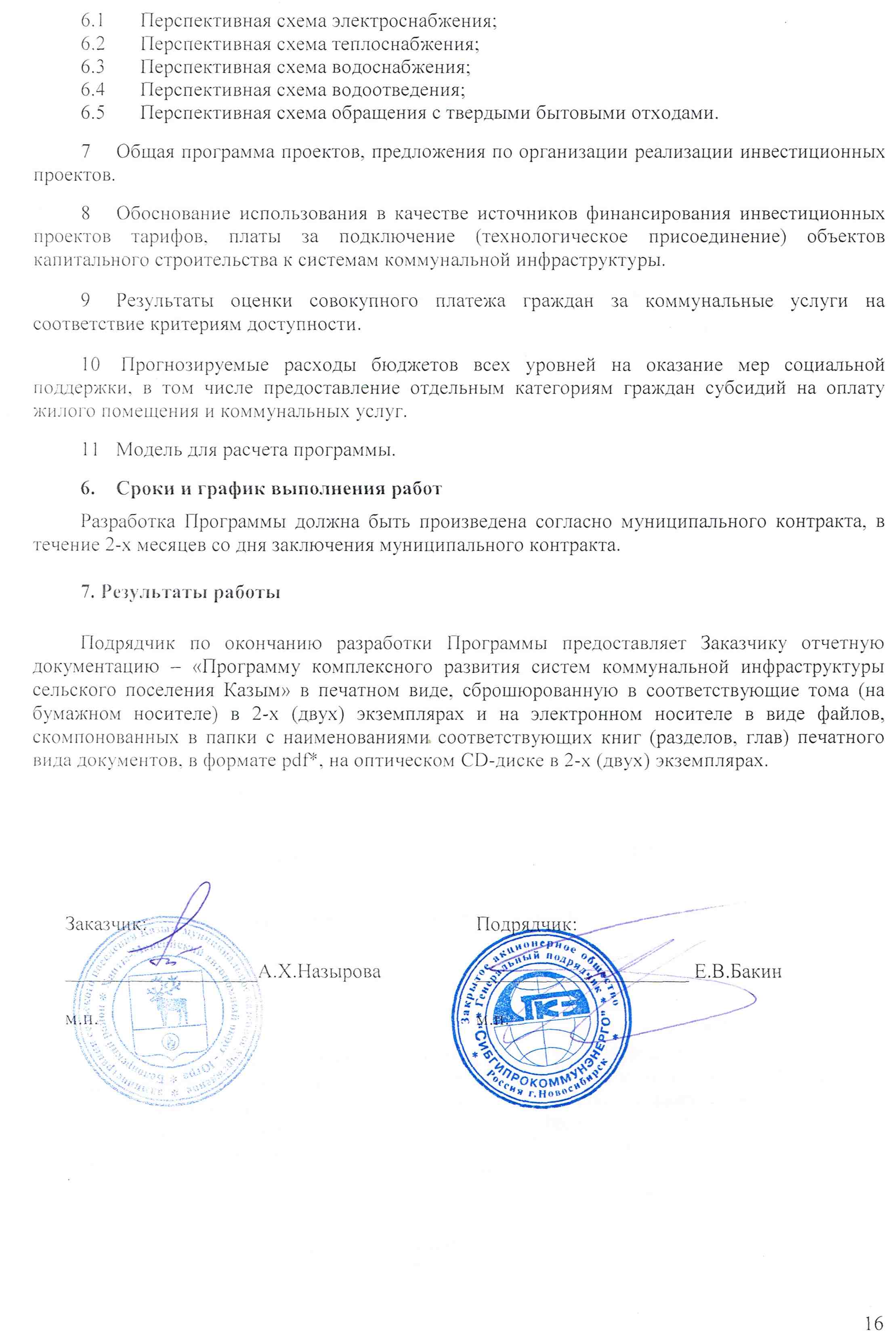 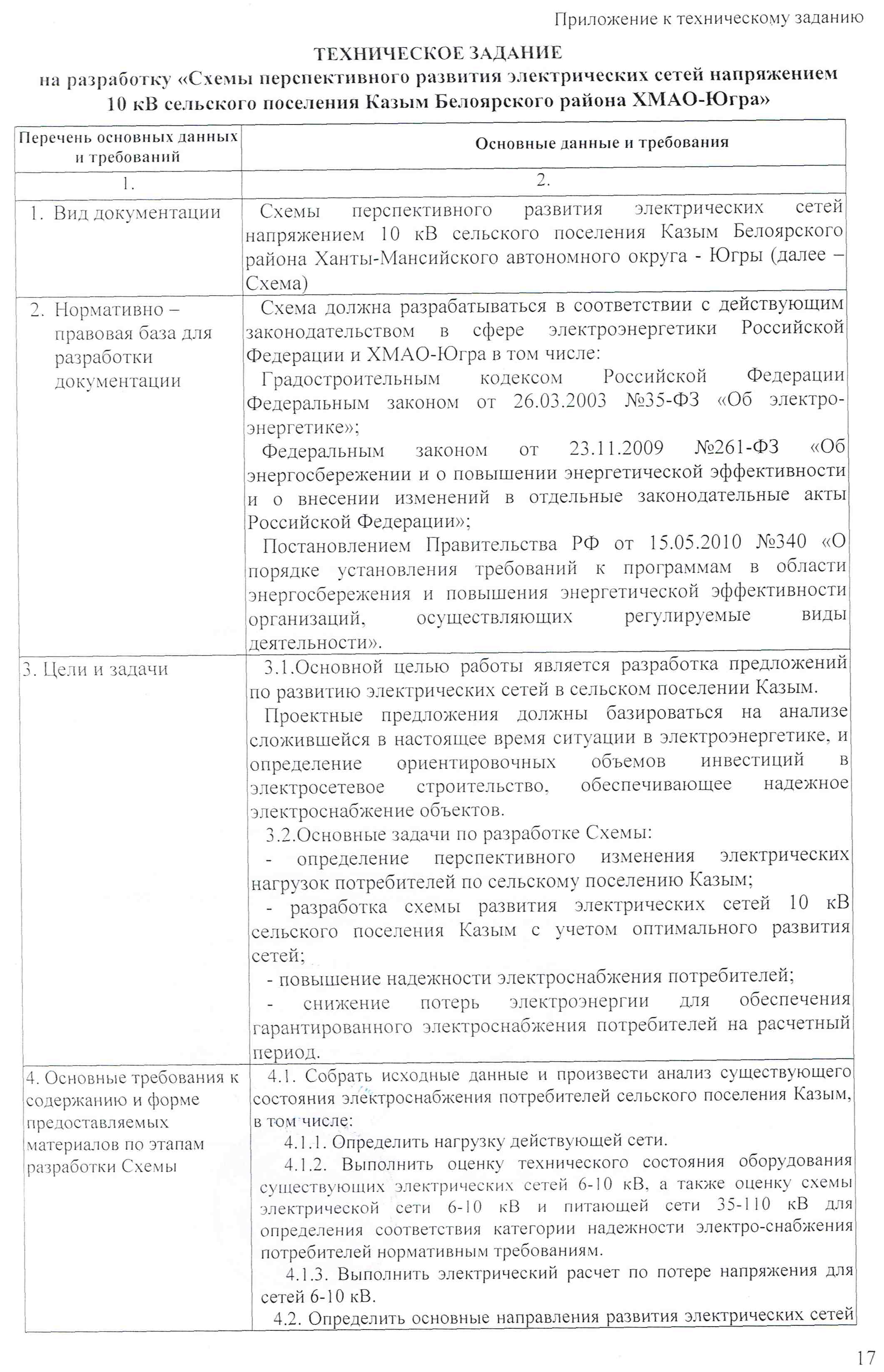 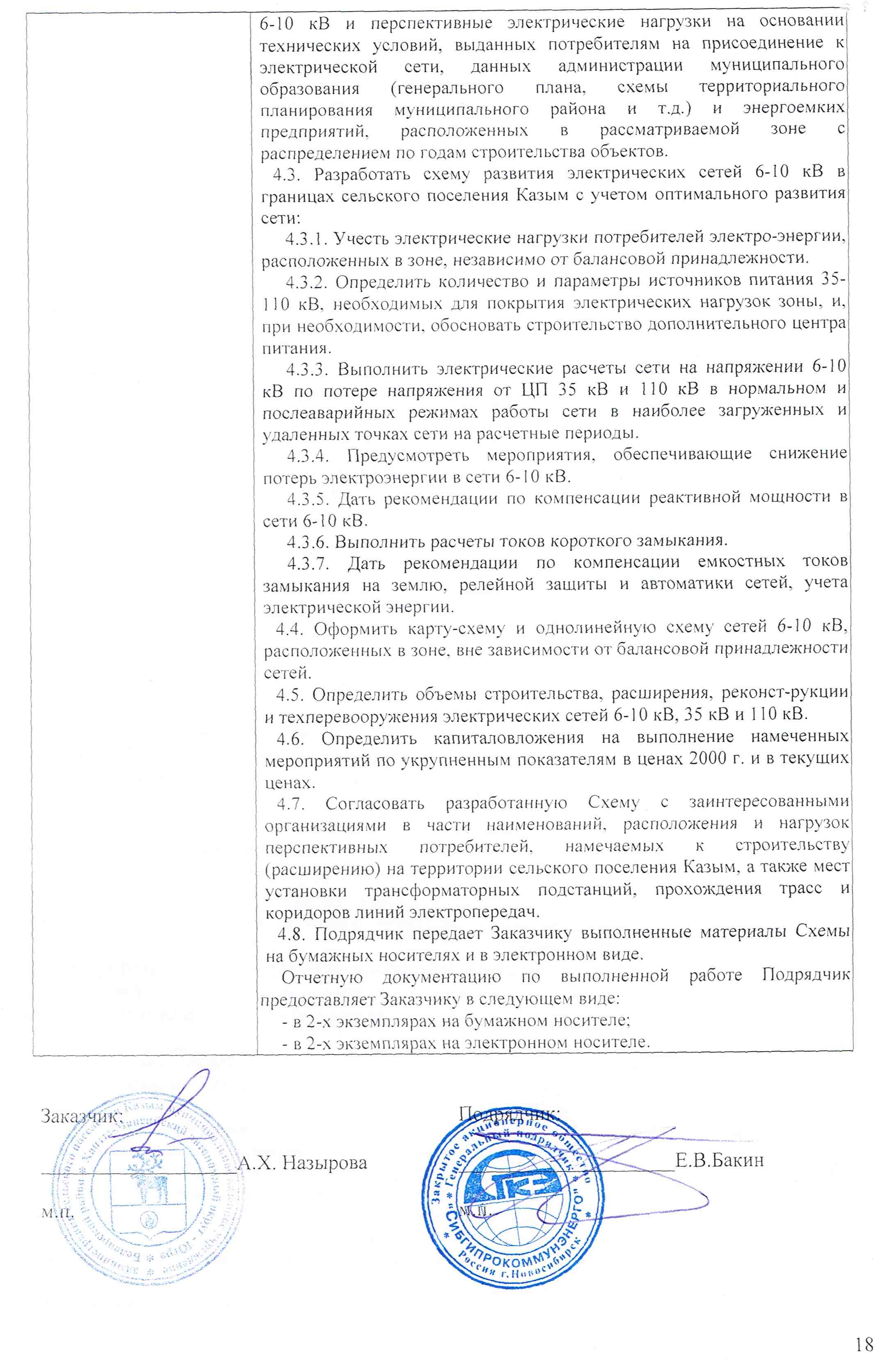 Р О С С И Й С К А Я       Ф Е Д Е Р А Ц И ЯЗАКРЫТОЕ  АКЦИОНЕРНОЕ  ОБЩЕСТВО ГЕНЕРАЛЬНЫЙ  ПОДРЯДЧИК«СИБГИПРОКОММУНЭНЕРГО»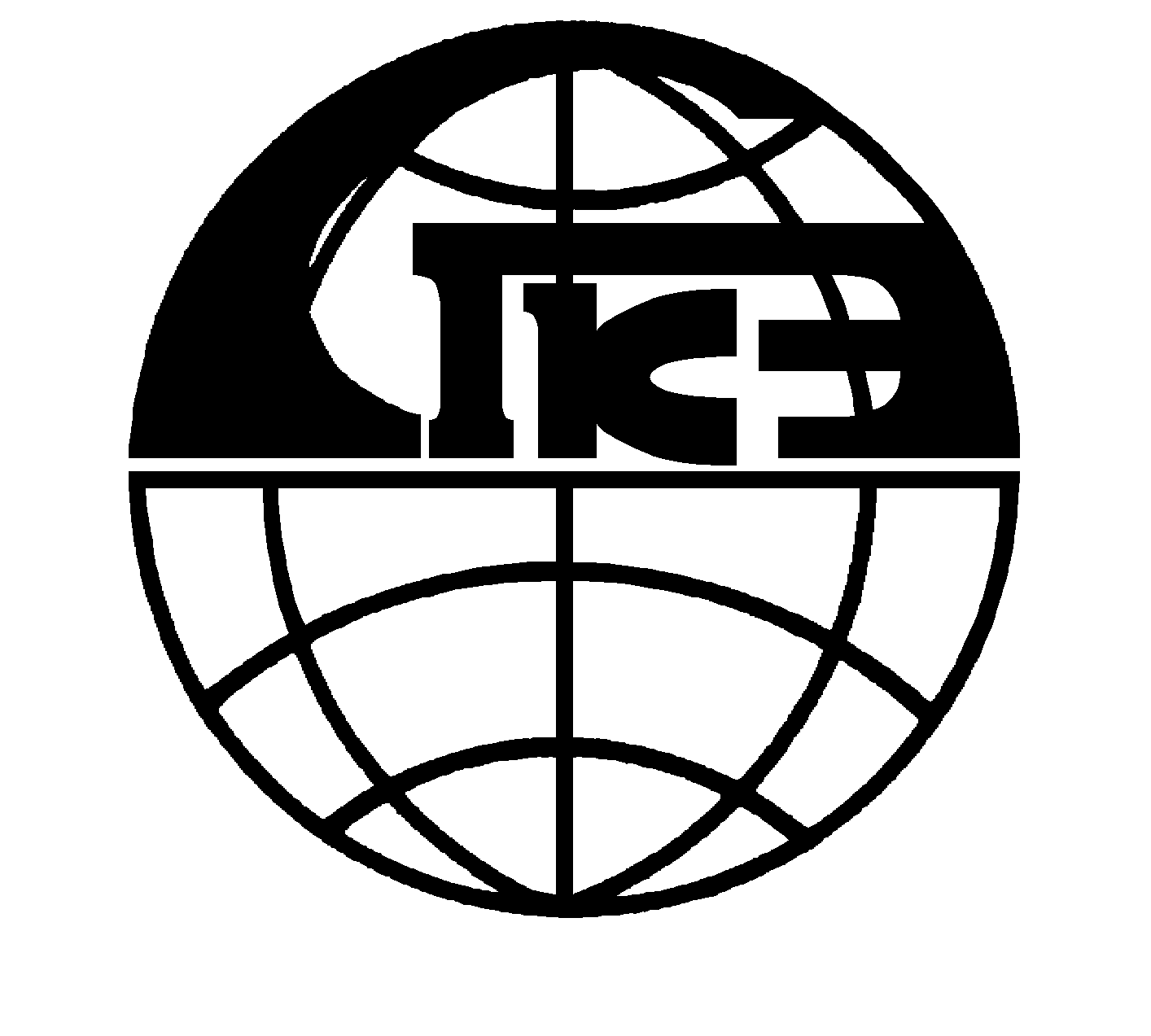 Свидетельство № СРО-П-081-5406168187-00241-6 от 18 сентября 2013г.ПРОГРАММА КОМПЛЕКСНОГО РАЗВИТИЯ СИСТЕМ КОММУНАЛЬНОЙ ИНФРАСТРУКТУРЫСЕЛЬСКОГО ПОСЕЛЕНИЯ КАЗЫМТОМ 1. ПРОГРАММНЫЙ ДОКУМЕНТ5/1-1.0-ПКРГенеральный  директор                                                       Е. В. БАКИНГлавный  инженер  проекта                                         А. П. ШВАНДЕРг. Новосибирск2017 годНомер томаОбозначениеНаименованиеИнвентарный номер1234Программа комплексного развития систем коммунальной инфраструктуры сельского поселения КазымТом 15/1-1.0-ПКРПрограммный документ3949Том 25/1-2.0-ПКРОбосновывающие материалы3950Том 3Схемы перспективного развития электрических сетей напряжением 10 кВ сельского поселения Казым Белоярского района ХМАО-ЮграТом 35/1-3.1-ПКР.ЭСКНИГА 1. Пояснительная записка3951Том 35/1-3.2-ПКР.ЭСКНИГА 2. Графические материалы. Карты-схемы действующих и перспективных (на расчётный срок) электрических сетей напряжением 6-10-110 кВ. Принципиальные схемы действующих и перспективных (на расчётный срок) электрических сетей 6-10-110 кВ3952ДолжностьИ.О.Ф.ПодписьДатаНачальниктеплотехнического отделаС. М. Каблашов08.2017г.Главный специалисттеплотехнического отделаС.Н. Пильгуй08.2017гНачальник группытеплотехнического отделаД.Л. Морозов08.2017гВедущий инженер отдела водоснабжения и водоотведенияИ.О. Коготков08.2017гВедущий инженер ОПРЭСМ.Ю. Пивоварова08.2017гИнженер 1 категории ОПРЭСМ.В. Шрамко08.2017г.Наименование ПрограммыПрограмма комплексного развития систем коммунальной инфраструктуры сельского поселения КазымОснование для разработки ПрограммыГрадостроительный кодекс Российской Федерации.Жилищный кодекс Российской Федерации.Федеральный закон от 06.10.2003 № 131-ФЗ «Об общих принципах организации местного самоуправления 
в Российской Федерации».Федеральный закон от 26.03.2003 № 35-ФЗ 
«Об электроэнергетике».Федеральный закон от 27.07.2010 № 190-ФЗ 
«О теплоснабжении».Федеральный закон от 07.12.2011 № 416-ФЗ 
«О водоснабжении и водоотведении».Федеральный закон от 23.11.2009 № 261-ФЗ
«Об энергосбережении и повышении энергетической эффективности и о внесении изменений в отдельные законодательные акты Российской Федерации».Федеральный закон от 30.12.2004 № 210-ФЗ «Об основах регулирования тарифов организаций коммунального комплекса».Постановление Правительства Российской Федерации от 14.06.2013 № 502 «Об утверждении требований к программам комплексного развития систем коммунальной инфраструктуры поселений, городских округов»;Приказ Федерального агентства по строительству и жилищно-коммунальному хозяйству от 01.10.2013 № 359/ГС «Об утверждении методических рекомендаций по разработке программ комплексного развития систем коммунальной инфраструктуры поселений, городских округов»;Приказ Федерального агентства по строительству и жилищно-коммунальному хозяйству от 28.10.2013 № 397/ГС «О порядке осуществления мониторинга разработки и утверждения программ комплексного развития систем коммунальной инфраструктуры поселений, городских округов»;Генеральный план сельского поселения Казым.Заказчик ПрограммыАдминистрация сельского поселения КазымРазработчик ПрограммыЗакрытое акционерное общество Генеральный подрядчик
«Сибгипрокоммунэнерго» г. НовосибирскЦель ПрограммыОбеспечение сбалансированного перспективного развития систем коммунальной инфраструктуры в соответствии с потребностями в строительстве объектов капитального строительства и соответствующие установленным требованиям надежность, энергетическую эффективность указанных систем, снижение негативного воздействия на окружающую среду и здоровье человека и повышение качества оказываемых потребителям услуг в сферах электро-, тепло-, водоснабжения и водоотведения, а также услуг по утилизации, обезвреживанию и захоронению твердых бытовых отходов на долгосрочный период до 2027 года.Задачи ПрограммыОсновными задачами Программы являются:инженерно-техническая оптимизация коммунальных систем;перспективное планирование развития коммунальных систем;разработка мероприятий по строительству, комплексной реконструкции и модернизации системы коммунальной инфраструктуры;повышение инвестиционной привлекательности коммунальной инфраструктуры;обеспечение сбалансированности интересов субъектов коммунальной инфраструктуры и потребителей.Сроки реализации Программы2017-2027 годы Важнейшие целевые показатели ПрограммыПо системам электроснабжения (до конца 2027 года):обеспечение возможности подключения объектов нового строительства общей нагрузкой 0,124 МВт на шинах ТП;По системам теплоснабжения (до конца 2027 года):снижение уровня потерь тепловой энергии;снижение аварийности;По системам водоснабжения (до конца 2027 года):снижение удельного расхода электроэнергии на производство (транспортировку) 1 м3 воды до 1,53 кВт*ч/куб.м;снижение уровня потерь до 6,34%;увеличение количества проб воды, соответствующих нормативам, до 100%;По системам водоотведения (до конца 2027 года):создание централизованной системы водоотведенияПо системе сбора и утилизации (захоронения) ТКО (до конца 2027 года):соответствие объектов утилизации (захоронения) ТКО нормативным требованиям;увеличение доли ТКО, направл. на обработку до 100%;уменьшение доли ТКО, направляемых на захоронение до 77%.Объем и источники финансирования ПрограммыНеобходимый объем финансирования Программы – 
668,63 млн. рублей, в том числе по годам реализации: 2018 год – 58,43 млн. рублей;2019 год – 89,50 млн. рублей;2020 год – 124,14 млн. рублей;2021 год – 99,70 млн. рублей;2022-2027 годы – 295,86 млн. рублей;из них за счет средств бюджетов разных уровней  – 654,89 млн.рублей, в том числе по годам реализации:2018 год – 57,88 млн. рублей;2019 год – 88,82 млн. рублей;2020 год – 123,03 млн. рублей;2021 год – 98,88 млн. рублей;2022-2027 годы – 286,29 млн. рублей;за счет собственных средств ресурсоснабжающих организаций – 13,04 млн. рублей, в том числе по годам реализации:2018 год – 0,50 млн. рублей;2019 год – 0,68 млн. рублей;2020 год – 1,46 млн. рублей;2021 год – 0,82 млн. рублей;2022-2027 годы – 9,58 млн. рублей;за счет заемных средств (кредиты) – 0,81 млн. рублей, в том числе по годам реализации:2018 год – 0,06 млн. рублей;2020 год – 0,76 млн. рублей;Наименование центра питанияВедомственная принадлежностьСистема напряже-ний, кВКол-во и мощность трансфор-маторов, МВАМаксимальная нагрузка на шинах 6-10 кВ ЦП (зимний максимум), МВтМаксимальная нагрузка на шинах 6-10 кВ ЦП (зимний максимум), МВтРасполагаемая мощность (для населённого пункта)Резерв мощности на центре питания (для населённого пункта), МВтНаименование центра питанияВедомственная принадлежностьСистема напряже-ний, кВКол-во и мощность трансфор-маторов, МВАВсегоПо населённому пунктуРасполагаемая мощность (для населённого пункта)Резерв мощности на центре питания (для населённого пункта), МВт12345678ПС «Амня»АО «Тюменьэнерго»«Энергокомплекс»110/102х2,50,770,772,31,53№№
п/п№№
ТПНаименование и адресТип ТПМощность
транформаторов,
 кВАНагрузка 
на шинах ТП,кВтНагрузка 
на шинах ТП,кВтРезерв,
кВт№№
п/п№№
ТПНаименование и адресТип ТПМощность
транформаторов,
 кВАдопустимаярасчётнаяРезерв,
кВт123567891.1 ТП 10/0,4 кВ -АО "ЮРЭСК" Белоярский филиал  1.1 ТП 10/0,4 кВ -АО "ЮРЭСК" Белоярский филиал  1.1 ТП 10/0,4 кВ -АО "ЮРЭСК" Белоярский филиал  1.1 ТП 10/0,4 кВ -АО "ЮРЭСК" Белоярский филиал  1.1 ТП 10/0,4 кВ -АО "ЮРЭСК" Белоярский филиал  1.1 ТП 10/0,4 кВ -АО "ЮРЭСК" Белоярский филиал  1.1 ТП 10/0,4 кВ -АО "ЮРЭСК" Белоярский филиал  1.1 ТП 10/0,4 кВ -АО "ЮРЭСК" Белоярский филиал  110-0005ШколаКТП25023016565210-0010БольницаКТП400368215153310-0011АмняКТП63582038Итого по существующим ТП 10/0,4кВ  АО "ЮРЭСК" Белоярский филиал:Итого по существующим ТП 10/0,4кВ  АО "ЮРЭСК" Белоярский филиал:Итого по существующим ТП 10/0,4кВ  АО "ЮРЭСК" Белоярский филиал:7136564002561.2 ТП 10/0,4 кВ - АО "Тюментэнерго"1.2 ТП 10/0,4 кВ - АО "Тюментэнерго"1.2 ТП 10/0,4 кВ - АО "Тюментэнерго"1.2 ТП 10/0,4 кВ - АО "Тюментэнерго"1.2 ТП 10/0,4 кВ - АО "Тюментэнерго"1.2 ТП 10/0,4 кВ - АО "Тюментэнерго"1.2 ТП 10/0,4 кВ - АО "Тюментэнерго"1.2 ТП 10/0,4 кВ - АО "Тюментэнерго"12МетеоКТП2502307016023ПекарняКТП10092365634Администрация, Д/сКТП2502301656546Интернат, почта, музейКТП1009284857Пилорама, механизацияКТП6305807650468Котельная,  ВОС, пож.депоКТП2502305018079АГРСКТП2523158Итого по ТП 10/0,4кВ АО "Тюментэнерго":Итого по ТП 10/0,4кВ АО "Тюментэнерго":Итого по ТП 10/0,4кВ АО "Тюментэнерго":160514774969811.3 ТП 10/0,4 кВ - потребителя1.3 ТП 10/0,4 кВ - потребителя1.3 ТП 10/0,4 кВ - потребителя1.3 ТП 10/0,4 кВ - потребителя1.3 ТП 10/0,4 кВ - потребителя1.3 ТП 10/0,4 кВ - потребителя1.3 ТП 10/0,4 кВ - потребителя1.3 ТП 10/0,4 кВ - потребителя11ЗверофермаКТП25023040190Итого по ТП 10/0,4кВ потребителя":Итого по ТП 10/0,4кВ потребителя":Итого по ТП 10/0,4кВ потребителя":25023040190Всего по  ТП 10/0,4кВ п.Казым:Всего по  ТП 10/0,4кВ п.Казым:Всего по  ТП 10/0,4кВ п.Казым:256823639361427№№п.п.НаименованиеЕд.изм.Существующее положение( 01.06.2017 г.)Существующее положение( 01.06.2017 г.)№№п.п.НаименованиеЕд.изм.10кВ110кВ*12345Протяжённость (по трассе) линий, в том числе:км4,9127,9а) кабельных-"---б) воздушных-"-4,9127,9№№
п/п2016 год2016 год2016 год2016 год2016 год2027 год2027 год2027 год2027 год2027 год№№
п/пПокупкаэлектро-энергии,млн. кВт.чРеализацияэлектроэнергии,млн. кВт.чПотериэлектроэнергии,млн. кВт.ч (%)Процент,%Сверх нормат.,%Покупкаэлектроэнергии,тыс. кВт.чРеализацияэлектроэнергии,тыс. кВт.чПотериэлектроэнергии,тыс. кВт.чПроцент,%Сверхнормат.123456789101110,9650,8970,0687,5-Нет данныхНет данныхНет данныхНет данныхНет данных№№п.п.Наименование ЦПСистеманапряжений, кВСистеманапряжений, кВКол-во и мощностьтр-ров, МВАКол-во и мощностьтр-ров, МВАМаксимальная нагрузка на шинах 10 кВ ЦП (с перспективой на 2027г.),  МВтРасполагаемая мощностьПрофицит (+)/ дефицит(-) мощности№№п.п.Наименование ЦПсущест-вующая2016 г.проек-тируемая 2027 г.сущест-вующая2016 г.проек-тируемая2027 г.Максимальная нагрузка на шинах 10 кВ ЦП (с перспективой на 2027г.),  МВтРасполагаемая мощностьПрофицит (+)/ дефицит(-) мощности№№п.п.Наименование ЦПсущест-вующая2016 г.проек-тируемая 2027 г.сущест-вующая2016 г.проек-тируемая2027 г.10 кВ123456811121ПС «Амня»110/1010/1102х2,52х2,50,882,31,42Ед. изм.Период действияПериод действияПериод действияПериод действияЕд. изм.с 01.01.2015 по 30.06.2015 г.с 01.07.2015 по 31.12.2015 г.с 01.01.2016 по 30.06.2016 г.с 01.07.2016 по 31.12.2016 г.12345руб./кВтч1,521,711,711,81Наименование
источника тепловой энергииМарка основного
 обрудованияИзнос котельного
 оборудования, %Тепловая мощностьТепловая мощностьПодключенная тепловая нагрузка потребителей,  Гкал/чКПД, %Год ввода в эксплуатациюТопливо
основное/резервноеТеплоносительТемпературный график, 0СУчёт тепловой энергииОборудование водоподготовкиНаличие автоматизацииПредписания надзорных органовНаименование
источника тепловой энергииМарка основного
 обрудованияИзнос котельного
 оборудования, %установленная, Гкал/чрасполагаемая, Гкал/чПодключенная тепловая нагрузка потребителей,  Гкал/чКПД, %Год ввода в эксплуатациюТопливо
основное/резервноеТеплоносительТемпературный график, 0СУчёт тепловой энергииОборудование водоподготовкиНаличие автоматизацииПредписания надзорных органов123456789101112131415Котельная №1REX-160511,3801,2422.83091,02015природный газ/нетвода95/70нетнетнетПредписания надзорными органами по
 запрещению дальнейшей эксплуатации оборудования источника не выдавалисьКотельная №1REX-300512,5802,0642.83091,02008природный газ/нетвода95/70нетнетнетПредписания надзорными органами по
 запрещению дальнейшей эксплуатации оборудования источника не выдавалисьКотельная №1REX-300512,5802,3152.83091,02010природный газ/нетвода95/70нетнетнетПредписания надзорными органами по
 запрещению дальнейшей эксплуатации оборудования источника не выдавалисьКотельная №1Всего516,5405,6212.830природный газ/нетвода95/70нетнетнетПредписания надзорными органами по
 запрещению дальнейшей эксплуатации оборудования источника не выдавалисьКотельная №2ВВД - 1,8511,8001,2600.48060,01998природный газ/нетвода95/70нетнетнетПредписания надзорными органами по
 запрещению дальнейшей эксплуатации оборудования источника не выдавалисьКотельная №2REX-95510,8100,7290.48091,02011природный газ/нетвода95/70нетнетнетПредписания надзорными органами по
 запрещению дальнейшей эксплуатации оборудования источника не выдавалисьКотельная №2Всего512,6101,9890.480природный газ/нетвода95/70нетнетнетПредписания надзорными органами по
 запрещению дальнейшей эксплуатации оборудования источника не выдавалисьКотельная АО «Казымская Оленеводческая Компания»КВ-300-0,3000,3000.181-1983дровавода-нетнетнетПредписания надзорными органами по
 запрещению дальнейшей эксплуатации оборудования источника не выдавалисьКотельная АО «Казымская Оленеводческая Компания»КВ-300-0,3000,3000.181-2011дровавода-нетнетнетПредписания надзорными органами по
 запрещению дальнейшей эксплуатации оборудования источника не выдавалисьКотельная АО «Казымская Оленеводческая Компания»Всего0,6000,6000.181дровавода-нетнетнетПредписания надзорными органами по
 запрещению дальнейшей эксплуатации оборудования источника не выдавалисьОрганизации, предоставляющие 
услуги теплоснабженияНаименование
источника тепловой энергииХарактеристики тепловых сетейПрокладка тепловых сетейПротяженность трубопроводов тепловых сетей, в двухтрубном исчислении, мГод вводаТемпературный график, 0СНаличие ЦТПКомпенсирующие устройстваСтатистика отказов(аварий)Тепловые потери, 
Гкал/ч / %Состояние учета тепловой энергииКачество диспетчеризации и эксплуатацииОрганизации, предоставляющие 
услуги теплоснабженияНаименование
источника тепловой энергииХарактеристики тепловых сетейПрокладка тепловых сетейПротяженность трубопроводов тепловых сетей, в двухтрубном исчислении, мГод вводаТемпературный график, 0СНаличие ЦТПКомпенсирующие устройстваСтатистика отказов(аварий)Тепловые потери, 
Гкал/ч / %Состояние учета тепловой энергииКачество диспетчеризации и эксплуатации12345678910111213АО "ЮКЭК-Белоярский"Котельная №1Двухтрубные тупиковые, нерезервированныеПодземная бесканальная и надземная на низких опорах5700,02003  и позже - 5%
2002 и раньше - 95%95/70нетУглы поворота трасс и 
П-образные  компенсаторы2016 год -4 случая0,425/13,0413,0Диспетчерская служба отсутствует. Контроль за работой оборудования и сетей осуществляется в рабочее время техническим персоналом.АО "ЮКЭК-Белоярский"Котельная №2Двухтрубные тупиковые, нерезервированныеПодземная бесканальная и надземная на низких опорах5700,02003  и позже - 5%
2002 и раньше - 95%95/70нетУглы поворота трасс и 
П-образные  компенсаторы2016 год -4 случая0,051/9,6513,0Диспетчерская служба отсутствует. Контроль за работой оборудования и сетей осуществляется в рабочее время техническим персоналом.АО «Казымская Оленеводческая Компания»Котельная АО «Казымская Оленеводческая Компания»Двухтрубные тупиковые, нерезервированныеПодземная бесканальная и надземная на низких опорах---нетУглы поворота трасс и 
П-образные  компенсаторы---Диспетчерская служба отсутствует. Контроль за работой оборудования и сетей осуществляется в рабочее время техническим персоналом.Наименование  зон действия источников ТЭ, расчётно-планировочных образованийПоказательЕд. изм.Значение на01.01.2017 г.1234Селское поселение Казым(зона действия источников теплоснабжения АО  «ЮКЭК-Белоярский»)1.  Годовое потребление тепловой энергии (расчетное при t ср.от.сезона) всего, в том числе:Гкал7729.76Селское поселение Казым(зона действия источников теплоснабжения АО  «ЮКЭК-Белоярский»)1.1.  Отпуск тепловой энергии из тепловой сети (полезный отпуск),  в том числе:Гкал7494.76Селское поселение Казым(зона действия источников теплоснабжения АО  «ЮКЭК-Белоярский»)        - населениеГкал3027.91Селское поселение Казым(зона действия источников теплоснабжения АО  «ЮКЭК-Белоярский»)        - бюджетные организацииГкал4151.82Селское поселение Казым(зона действия источников теплоснабжения АО  «ЮКЭК-Белоярский»)        - прочие потребителиГкал96.90Селское поселение Казым(зона действия источников теплоснабжения АО  «ЮКЭК-Белоярский»)        - потребление собственными объектамиГкал183.40Селское поселение Казым(зона действия источников теплоснабжения АО  «ЮКЭК-Белоярский»)1.2.  Собственные, хозяйственные и технологические нуждыГкал235.00Селское поселение Казым(зона действия источников теплоснабжения АО  «ЮКЭК-Белоярский»)2. Присоединенная нагрузка всего, в том числе:Гкал/ч3.310Селское поселение Казым(зона действия источников теплоснабжения АО  «ЮКЭК-Белоярский») - на отоплениеГкал/ч3.310Селское поселение Казым(зона действия источников теплоснабжения АО  «ЮКЭК-Белоярский») - на вентиляциюГкал/ч0.000Селское поселение Казым(зона действия источников теплоснабжения АО  «ЮКЭК-Белоярский») - на ГВСГкал/ч0.000в том числе:в том числе:в том числе:в том числе:Котельная № 1Котельная № 1Котельная № 1Котельная № 1Зона действия котельной № 1(планировочные кварталы  01:01:01, 01:01:02, 01:01:03,01:01:13,01:01:14, 01:02:05, 01:02:06, 01:02:07с перспективной застройкой)1.  Годовое потребление тепловой энергии (расчетное при t ср.от.сезона) всего, в том числе:Гкал6516.11Зона действия котельной № 1(планировочные кварталы  01:01:01, 01:01:02, 01:01:03,01:01:13,01:01:14, 01:02:05, 01:02:06, 01:02:07с перспективной застройкой)1.1.  Отпуск тепловой энергии из тепловой сети (полезный отпуск),  в том числе:Гкал6378.15Зона действия котельной № 1(планировочные кварталы  01:01:01, 01:01:02, 01:01:03,01:01:13,01:01:14, 01:02:05, 01:02:06, 01:02:07с перспективной застройкой)        - населениеГкал2560.00Зона действия котельной № 1(планировочные кварталы  01:01:01, 01:01:02, 01:01:03,01:01:13,01:01:14, 01:02:05, 01:02:06, 01:02:07с перспективной застройкой)        - бюджетные организацииГкал3517.74Зона действия котельной № 1(планировочные кварталы  01:01:01, 01:01:02, 01:01:03,01:01:13,01:01:14, 01:02:05, 01:02:06, 01:02:07с перспективной застройкой)        - прочие потребителиГкал82.28Зона действия котельной № 1(планировочные кварталы  01:01:01, 01:01:02, 01:01:03,01:01:13,01:01:14, 01:02:05, 01:02:06, 01:02:07с перспективной застройкой)        - потребление собственными объектамиГкал183.40Зона действия котельной № 1(планировочные кварталы  01:01:01, 01:01:02, 01:01:03,01:01:13,01:01:14, 01:02:05, 01:02:06, 01:02:07с перспективной застройкой)1.2.  Собственные, хозяйственные и технологические нуждыГкал137.97Зона действия котельной № 1(планировочные кварталы  01:01:01, 01:01:02, 01:01:03,01:01:13,01:01:14, 01:02:05, 01:02:06, 01:02:07с перспективной застройкой)2. Присоединенная нагрузка всего, в том числе:Гкал/ч2.830Зона действия котельной № 1(планировочные кварталы  01:01:01, 01:01:02, 01:01:03,01:01:13,01:01:14, 01:02:05, 01:02:06, 01:02:07с перспективной застройкой) - на отоплениеГкал/ч2.830Зона действия котельной № 1(планировочные кварталы  01:01:01, 01:01:02, 01:01:03,01:01:13,01:01:14, 01:02:05, 01:02:06, 01:02:07с перспективной застройкой) - на вентиляциюГкал/ч0.000Зона действия котельной № 1(планировочные кварталы  01:01:01, 01:01:02, 01:01:03,01:01:13,01:01:14, 01:02:05, 01:02:06, 01:02:07с перспективной застройкой) - на ГВСГкал/ч0.000Котельная № 2Котельная № 2Котельная № 2Котельная № 2Зона действия котельной № 2(планировочный квартал 01:02:01с перспективной застройкой)1.  Годовое потребление тепловой энергии (расчетное при t ср.от.сезона) всего, в том числе:Гкал1213.65Зона действия котельной № 2(планировочный квартал 01:02:01с перспективной застройкой)1.1.  Отпуск тепловой энергии из тепловой сети (полезный отпуск),  в том числе:Гкал1116.61Зона действия котельной № 2(планировочный квартал 01:02:01с перспективной застройкой)        - населениеГкал467.91Зона действия котельной № 2(планировочный квартал 01:02:01с перспективной застройкой)        - бюджетные организацииГкал634.08Зона действия котельной № 2(планировочный квартал 01:02:01с перспективной застройкой)        - прочие потребителиГкал14.63Зона действия котельной № 2(планировочный квартал 01:02:01с перспективной застройкой)        - потребление собственными объектамиГкал0.00Зона действия котельной № 2(планировочный квартал 01:02:01с перспективной застройкой)1.2.  Собственные, хозяйственные и технологические нуждыГкал97.03Зона действия котельной № 2(планировочный квартал 01:02:01с перспективной застройкой)2. Присоединенная нагрузка всего, в том числе:Гкал/ч0.480Зона действия котельной № 2(планировочный квартал 01:02:01с перспективной застройкой) - на отоплениеГкал/ч0.480Зона действия котельной № 2(планировочный квартал 01:02:01с перспективной застройкой) - на вентиляциюГкал/ч0.000Зона действия котельной № 2(планировочный квартал 01:02:01с перспективной застройкой) - на ГВСГкал/ч0.000Наименование
источника тепловой энергииТепловая мощностьТепловая мощностьПодключенная тепловая нагрузка потребителей,  Гкал/чРасчетные потери тепловой энергии в тепловых сетях,  Гкал/чРасчетный отпуск тепловой мощности в тепловую сеть ,  Гкал/чРасчетное потребление тепловой мощности на  собств., хоз. и технологические нужды,  Гкал/чРасполагаемая тепловая мощность нетто при работе всего оборудования, Гкал/чРезерв(+), либо дефицит(-) тепловой мощности при работе всего оборудования,  Гкал/чНаименование
источника тепловой энергииустановленная, Гкал/чрасполагаемая, Гкал/чПодключенная тепловая нагрузка потребителей,  Гкал/чРасчетные потери тепловой энергии в тепловых сетях,  Гкал/чРасчетный отпуск тепловой мощности в тепловую сеть ,  Гкал/чРасчетное потребление тепловой мощности на  собств., хоз. и технологические нужды,  Гкал/чРасполагаемая тепловая мощность нетто при работе всего оборудования, Гкал/чРезерв(+), либо дефицит(-) тепловой мощности при работе всего оборудования,  Гкал/ч123456789Всего по источникам теплоснабжения
с.п. Казым9.1507.6103.3100.4763.7860.0987.5123.726в том числе:в том числе:в том числе:в том числе:в том числе:в том числе:в том числе:в том числе:в том числе:Источники теплоснабжения АО  «ЮКЭК-Белоярский», в том числе:9.1507.6103.3100.4763.7860.0987.5123.726Котельная № 16.5405.6212.8300.4253.2550.0575.5642.309Котельная № 22.6101.9890.4800.0510.5310.0401.9491.418Котельная АО «Казымская Оленеводческая Компания»0.6000.6000.1810.0280.2090.0060.5940.385ПоказателиЕдиница измеренияЗначение 123Количество аварийед.4Продолжительность (бесперебойность)  теплоснабжениячас./дней6312/263Уровень потерь%12,57Отпуск тепловой энергии в тепловую сетьтыс. Гкал7,494Общая протяженность тепловых сетей (в двухтрубном исчислении)км.5,7Удельный вес тепловых сетей, нуждающихся в замене%0,0Протяженность тепловых сетей, нуждающихся в заменекм.0,0Организации, предоставляющие услуги теплоснабженияЕд. изм.Период действияПериод действияПериод действияПериод действияПериод действияОрганизации, предоставляющие услуги теплоснабженияЕд. изм.с 01.09.2014 по 31.12.2014 г.с 01.01.2015 по 30.06.2015 г.с 01.07.2015 по 31.12.2015 г.с 01.01.2016 по 30.06.2016 г.с 01.07.2016 по 31.12.2016 г.1234678АО "ЮКЭК-Белоярский"руб./Гкал с НДС2258,4402258,4402455,7702455,7702548,480Наименование источника водоснабженияМарка основного оборудования(насосы 1- подъема)Количество, шт.Производительность, м3\часУстановленная производительность очистных сооружений, м3\сут.Оборудование водопроводных очистных сооруженийОбщая протяженность водопроводных сетей, кмУдельный расход электрической энергии, потребляемой в технологическом процессе подготовки питьевой воды, на единицу объема воды, отпускаемой в сеть, кВт*ч/куб.м12345678Скважинный водозаборЭЦВ-5-4-125ЭЦВ-6-6,3-80114,06,31501. Главный корпус (размещено технологическое оборудование);1.1. Подогреватели;1.2 Аэрационная колонна ;1.3 Скорые фильтры2. Ультрафиолетовой лампой УДВ-10-2А-43. Резервуары чистой воды 2х100 м3 4. Насосная станция 2-го подъёма;5,92,77Наименование источника водоснабженияПроизводительность очистных сооружений,м3/сут.Год прокладки трубопроводов водопроводных сетейМатериал трубопроводов водопроводных сетейПротяженность  трубопроводов водопроводных сетей, мИзнос трубопроводов, %Подано воды в водопроводную сеть, тыс. м3/год Потери в сетях водоснабжения, %Наименование источника водоснабженияПроизводительность очистных сооружений,м3/сут.Год прокладки трубопроводов водопроводных сетейМатериал трубопроводов водопроводных сетейПротяженность  трубопроводов водопроводных сетей, мИзнос трубопроводов, %Подано воды в водопроводную сеть, тыс. м3/год Потери в сетях водоснабжения, %12345678Скаженный водозабор1501985сталь23009626,479,99№п.п.ПоказательЕд. изм.Значение на
01.01.2017 г.123411. Объем выработки воды (поднято воды)тыс. м329,16612. Пропущено воды через очистные сооружениятыс. м329,16613. Получено воды со сторонытыс. м30,00014.  Годовое потребление воды всего, в том числе:тыс. м329,16614.1. Вода на технологические нужды (собственные)тыс. м32,6921то же в %тыс. м39,23%14.2. Отпуск в сеть, в том числе:тыс. м326,47414.2.1. Потери в сетях и неучтенные расходытыс. м32,6451(то же, в %)тыс. м39,99%14.2.2. Отпуск из сети всего (полезный отпуск), в том числе:тыс. м323,8291 - населениетыс. м314,1171- бюджетные потребителитыс. м36,3321 - прочиетыс. м33,380ПоказательЗначение на
01.01.2017 г.12 Полная фактическая производительность ВЗУ, м3/ч150Потребление воды в сутки максимального водоразбора,.м3/сут.140,0Резерв производственной мощности, %6,7Нормативные параметры качестваДопустимый период и показатели нарушения (снижения) параметров качестваУчетный период (величина) снижения оплаты за нарушение параметровУсловия расчетаУсловия расчетаНормативные параметры качестваДопустимый период и показатели нарушения (снижения) параметров качестваУчетный период (величина) снижения оплаты за нарушение параметровПри наличии прибора учетаПри отсутствии приборов учетаКоличество аварий и повреждений на 1 км сети в года) не более 8 часов в течение одного месяца б) при аварии - не более 4 часовЗа каждый час, превышающий (суммарно) допустимый период нарушенияПо показаниям приборов учетаС 1 человека по установленному нормативу(3) за расчетный периодБесперебойное круглосуточное водоснабжение в течение годаПостоянное соответствие состава и свойств воды стандартам и нормативам, установленным органами Госсанэпиднадзора России и органами местного самоуправленияНе допускаетсяЗа каждый час(суммарно) периода снабжения водой, не соответствующей установленному нормативу за расчетный период-С 1 человека по установ-ленному нормативуОрганизации, предоставляющие услуги водоснабженияЕд. изм.Период действияПериод действияПериод действияПериод действияОрганизации, предоставляющие услуги водоснабженияЕд. изм.с 01.01.2015 по 30.06.2015 г.с 01.07.2015 по 31.12.2015 г.с 01.01.2016 по 30.06.2016 г.с 01.07.2016 по 31.12.2016 г.124678АО "ЮКЭК-Белоярский"руб./м3 с НДС68,6276,5176,5179,71ПоказательЗначение на
2022-2027 г.г.
тыс. м3/сутПоказательЗначение на
2022-2027 г.г.
тыс. м3/сут12Фактическая производительность КОС,  м3/сут:150Максимально суточный расход стоков на КОС, м3/сут:140Резерв производственной мощности, %6,7Нормативные параметры качестваДопустимый период и показатели нарушения (снижения) параметров качества Бесперебойное круглосуточное водоотведение в течение годаа) плановый - не более 8 часов в течение одного месяца б) при аварии - не более 8 часов в течение одного месяца Экологическая безопасность сточных вод Экологическая безопасность сточных водНе допускается превышение ПДВ в сточных водах, превышение ПДК в природных водоемах Наименование (статус) объектаЮридические лица, эксплуатирующие объектНомер объекта в ГРОРОПроектная вместимость, тКоличество размещенных отходов всего, тПроцент заполнения, %Остаточная мощность, т1234567санкционированная свалкаАдминистрация сельского поселения Казым-3968033729,0855951,0Наименование Населенные пунктыТКОТКОТКОНаименование Населенные пунктыкуб./годт/годт/нед.Санкционированная свалкас.п.Казым4012,7417,38,7НаименованиеОбъект размещения отходовБлижайший населенный пунктРасстояние до объекта, км1234с.п. КазымСанкционированная свалкас.п. Казым -Наименование (статус) объектаЮридические лица, эксплуатирующие объектПлощадь УЗО, гаМощность, т/гКоличество размещенных отходов всего, тПроцент заполнения, %Год окончания эксплуатации, данные ГРОРО(по остаточной вместимости)1234567свалкаАдминистрация сельского поселения Казым2,0-33729,085Нет данныхРекультивация объектов размещения отходовНаселенный пунктСтатус объекта размещения отходовСостояние объекта размещения отходовПерспектива объектаПлощадь объекта, гас. КазымСанкционированная свалкаПланируется вывод из эксплуатаци после строительства Белоярского межмуниципального полигонарекультивация-2020 -2022год2,0Наименование услугНорматив потребления в месяцНорматив потребления в месяцЦена/тариф на услуги (с учетом НДС), руб.Размер платы за услуги с НДС, руб. (гр.3 х гр.4)ОснованиеНаименование услугединица потребленияколичествоЦена/тариф на услуги (с учетом НДС), руб.Размер платы за услуги с НДС, руб. (гр.3 х гр.4)Основание123456Утилизация, обезвреживание и захоронение твердых бытовых отходовм3 на чел.0,188209,5439,39Приказ РСТ ХМАО-Югры № 179-нп от 15 декабря 2014 года; постановление №1477 от 01 октября 2012 годаПоказательПериодПериодПериодПериодПериодПериодПериодПериодПериодПериодПериодПоказатель2017 г.2018 г.2019 г.2020 г.2021 г.2022 г.2023 г.2024 г.2025 г.2026 г.2027 г.123456789101112Численность населения, челс.п. Казымс.п. Казымс.п. Казымс.п. Казымс.п. Казымс.п. Казымс.п. Казымс.п. Казымс.п. Казымс.п. Казымс.п. КазымЧисленность населения, чел15651578158515901595160016051609161416191624Численность населения, челс. Казымс. Казымс. Казымс. Казымс. Казымс. Казымс. Казымс. Казымс. Казымс. Казымс. КазымЧисленность населения, чел12451256125912631267127112751278128212861290Наименование расчётно-планировочных образованийПоказательПрирост отапливаемых площадей, м2/годПрирост отапливаемых площадей, м2/годПрирост отапливаемых площадей, м2/годПрирост отапливаемых площадей, м2/годПрирост отапливаемых площадей, м2/годПрирост отапливаемых площадей, м2/годНаименование расчётно-планировочных образованийПоказатель2017 г.2018 г.2019 г.2020 г.2021 г.2022 - 2027 г.г.12456789Всего прирост(убыль) по с.п. Казым,в том числе:Всего прирост(убыль) по с.п. Казым,в том числе:01732025000Планировочные кварталы  01:01:01, 01:01:02, 01:01:03,01:01:13,01:01:14, 01:02:05, 01:02:06, 01:02:07(зона действия котельной № 1)Ввод жилых зданий17320Планировочные кварталы  01:01:01, 01:01:02, 01:01:03,01:01:13,01:01:14, 01:02:05, 01:02:06, 01:02:07(зона действия котельной № 1)Снос жилых зданий0Планировочные кварталы  01:01:01, 01:01:02, 01:01:03,01:01:13,01:01:14, 01:02:05, 01:02:06, 01:02:07(зона действия котельной № 1)Прирост(убыль) жилых зданий017320000Планировочные кварталы  01:01:01, 01:01:02, 01:01:03,01:01:13,01:01:14, 01:02:05, 01:02:06, 01:02:07(зона действия котельной № 1)Ввод зданий общественного и коммерческого назначения2500Планировочные кварталы  01:01:01, 01:01:02, 01:01:03,01:01:13,01:01:14, 01:02:05, 01:02:06, 01:02:07(зона действия котельной № 1)Снос зданий общественного и коммерческого назначения0Планировочные кварталы  01:01:01, 01:01:02, 01:01:03,01:01:13,01:01:14, 01:02:05, 01:02:06, 01:02:07(зона действия котельной № 1)Прирост(убыль) зданий общественного и коммерческого назначения00025000Планировочный квартал  01:02:01(зона действия котельной № 2)Ввод жилых зданий0Планировочный квартал  01:02:01(зона действия котельной № 2)Снос жилых зданий0Планировочный квартал  01:02:01(зона действия котельной № 2)Прирост(убыль) жилых зданий000000Планировочный квартал  01:02:01(зона действия котельной № 2)Ввод зданий общественного и коммерческого назначения0Планировочный квартал  01:02:01(зона действия котельной № 2)Снос зданий общественного и коммерческого назначения0Планировочный квартал  01:02:01(зона действия котельной № 2)Прирост(убыль) зданий общественного и коммерческого назначения000000ПоказательЕд. изм.Значения по периодамЗначения по периодамЗначения по периодамЗначения по периодамЗначения по периодамЗначения по периодамЗначения по периодамПоказательЕд. изм.2016 г.2017 г.2018 г.2019 г.2020 г.2021 г.2022 - 2027 г.г.1245678910Годовое потребление электрической энергии всего:тыс. кВт*ч3023302331343134313431343424Наименование  зон действия источников ТЭ, расчётно-планировочных образованийПоказательЕд. изм.Значения по периодамЗначения по периодамЗначения по периодамЗначения по периодамЗначения по периодамЗначения по периодамЗначения по периодамНаименование  зон действия источников ТЭ, расчётно-планировочных образованийПоказательЕд. изм.2016 г.2017 г.2018 г.2019 г.2020 г.2021 г.2022 - 2027 г.г.12345678910Селское поселение Казым(зона действия источников теплоснабжения АО  «ЮКЭК-Белоярский»)1.  Годовое потребление тепловой энергии (расчетное при t ср.от.сезона) всего, в том числе:Гкал7729.767729.767938.687938.688327.778327.778327.77Селское поселение Казым(зона действия источников теплоснабжения АО  «ЮКЭК-Белоярский»)1.1.  Отпуск тепловой энергии из тепловой сети (полезный отпуск),  в том числе:Гкал7494.767494.767700.147700.148082.688082.688082.68Селское поселение Казым(зона действия источников теплоснабжения АО  «ЮКЭК-Белоярский»)        - населениеГкал3027.913027.913269.163269.163269.163269.163269.16Селское поселение Казым(зона действия источников теплоснабжения АО  «ЮКЭК-Белоярский»)        - бюджетные организацииГкал4151.824151.824151.824151.824151.824151.824151.82Селское поселение Казым(зона действия источников теплоснабжения АО  «ЮКЭК-Белоярский»)        - прочие потребителиГкал96.9095.7695.7695.76478.30478.30478.30Селское поселение Казым(зона действия источников теплоснабжения АО  «ЮКЭК-Белоярский»)        - потребление собственными объектамиГкал183.40183.40183.40183.40183.40183.40183.40Селское поселение Казым(зона действия источников теплоснабжения АО  «ЮКЭК-Белоярский»)1.2.  Собственные, хозяйственные и технологические нуждыГкал235.00235.00238.54238.54245.09245.09245.09Селское поселение Казым(зона действия источников теплоснабжения АО  «ЮКЭК-Белоярский»)2. Присоединенная нагрузка всего, в том числе:Гкал/ч3.3103.3103.3903.3903.5273.5273.527Селское поселение Казым(зона действия источников теплоснабжения АО  «ЮКЭК-Белоярский») - на отоплениеГкал/ч3.3103.3103.3903.3903.5273.5273.527Селское поселение Казым(зона действия источников теплоснабжения АО  «ЮКЭК-Белоярский») - на вентиляциюГкал/ч0.0000.0000.0000.0000.0000.0000.000Селское поселение Казым(зона действия источников теплоснабжения АО  «ЮКЭК-Белоярский») - на ГВСГкал/ч0.0000.0000.0000.0000.0000.0000.000в том числе:в том числе:в том числе:в том числе:в том числе:в том числе:в том числе:в том числе:в том числе:в том числе:Котельная № 1Котельная № 1Котельная № 1Котельная № 1Котельная № 1Котельная № 1Котельная № 1Котельная № 1Котельная № 1Котельная № 1Зона действия котельной № 1(планировочные кварталы  01:01:01, 01:01:02, 01:01:03,01:01:13,01:01:14, 01:02:05, 01:02:06, 01:02:07с перспективной застройкой)1.  Годовое потребление тепловой энергии (расчетное при t ср.от.сезона) всего, в том числе:Гкал6516.116516.116725.046725.047114.137114.137114.13Зона действия котельной № 1(планировочные кварталы  01:01:01, 01:01:02, 01:01:03,01:01:13,01:01:14, 01:02:05, 01:02:06, 01:02:07с перспективной застройкой)1.1.  Отпуск тепловой энергии из тепловой сети (полезный отпуск),  в том числе:Гкал6378.156378.156583.536583.536966.076966.076966.07Зона действия котельной № 1(планировочные кварталы  01:01:01, 01:01:02, 01:01:03,01:01:13,01:01:14, 01:02:05, 01:02:06, 01:02:07с перспективной застройкой)        - населениеГкал2560.002560.002801.262801.262801.262801.262801.26Зона действия котельной № 1(планировочные кварталы  01:01:01, 01:01:02, 01:01:03,01:01:13,01:01:14, 01:02:05, 01:02:06, 01:02:07с перспективной застройкой)        - бюджетные организацииГкал3517.743517.743517.743517.743517.743517.743517.74Зона действия котельной № 1(планировочные кварталы  01:01:01, 01:01:02, 01:01:03,01:01:13,01:01:14, 01:02:05, 01:02:06, 01:02:07с перспективной застройкой)        - прочие потребителиГкал82.2881.1481.1481.14463.68463.68463.68Зона действия котельной № 1(планировочные кварталы  01:01:01, 01:01:02, 01:01:03,01:01:13,01:01:14, 01:02:05, 01:02:06, 01:02:07с перспективной застройкой)        - потребление собственными объектамиГкал183.40183.40183.40183.40183.40183.40183.40Зона действия котельной № 1(планировочные кварталы  01:01:01, 01:01:02, 01:01:03,01:01:13,01:01:14, 01:02:05, 01:02:06, 01:02:07с перспективной застройкой)1.2.  Собственные, хозяйственные и технологические нуждыГкал137.97137.97141.51141.51148.05148.05148.05Зона действия котельной № 1(планировочные кварталы  01:01:01, 01:01:02, 01:01:03,01:01:13,01:01:14, 01:02:05, 01:02:06, 01:02:07с перспективной застройкой)2. Присоединенная нагрузка всего, в том числе:Гкал/ч2.8302.8302.9102.9103.0473.0473.047Зона действия котельной № 1(планировочные кварталы  01:01:01, 01:01:02, 01:01:03,01:01:13,01:01:14, 01:02:05, 01:02:06, 01:02:07с перспективной застройкой) - на отоплениеГкал/ч2.8302.8302.9102.9103.0473.0473.047Зона действия котельной № 1(планировочные кварталы  01:01:01, 01:01:02, 01:01:03,01:01:13,01:01:14, 01:02:05, 01:02:06, 01:02:07с перспективной застройкой) - на вентиляциюГкал/ч0.0000.0000.0000.0000.0000.0000.000Зона действия котельной № 1(планировочные кварталы  01:01:01, 01:01:02, 01:01:03,01:01:13,01:01:14, 01:02:05, 01:02:06, 01:02:07с перспективной застройкой) - на ГВСГкал/ч0.0000.0000.0000.0000.0000.0000.000Котельная № 2Котельная № 2Котельная № 2Котельная № 2Котельная № 2Котельная № 2Котельная № 2Котельная № 2Котельная № 2Котельная № 2Зона действия котельной № 2(планировочный квартал 01:02:01с перспективной застройкой)1.  Годовое потребление тепловой энергии (расчетное при t ср.от.сезона) всего, в том числе:Гкал1213.651213.651213.651213.651213.651213.651213.65Зона действия котельной № 2(планировочный квартал 01:02:01с перспективной застройкой)1.1.  Отпуск тепловой энергии из тепловой сети (полезный отпуск),  в том числе:Гкал1116.611116.611116.61116.61116.61116.611116.61Зона действия котельной № 2(планировочный квартал 01:02:01с перспективной застройкой)        - населениеГкал467.91467.91467.91467.91467.91467.91467.91Зона действия котельной № 2(планировочный квартал 01:02:01с перспективной застройкой)        - бюджетные организацииГкал634.08634.08634.08634.08634.08634.08634.08Зона действия котельной № 2(планировочный квартал 01:02:01с перспективной застройкой)        - прочие потребителиГкал14.6314.6314.6314.6314.6314.6314.63Зона действия котельной № 2(планировочный квартал 01:02:01с перспективной застройкой)        - потребление собственными объектамиГкал0.000.000.000.000.000.000.00Зона действия котельной № 2(планировочный квартал 01:02:01с перспективной застройкой)1.2.  Собственные, хозяйственные и технологические нуждыГкал97.0397.0397.0397.0397.0397.0397.03Зона действия котельной № 2(планировочный квартал 01:02:01с перспективной застройкой)2. Присоединенная нагрузка всего, в том числе:Гкал/ч0.4800.4800.4800.4800.4800.4800.480Зона действия котельной № 2(планировочный квартал 01:02:01с перспективной застройкой) - на отоплениеГкал/ч0.4800.4800.4800.4800.4800.4800.480Зона действия котельной № 2(планировочный квартал 01:02:01с перспективной застройкой) - на вентиляциюГкал/ч0.0000.0000.0000.0000.0000.0000.000Зона действия котельной № 2(планировочный квартал 01:02:01с перспективной застройкой) - на ГВСГкал/ч0.0000.0000.0000.0000.0000.0000.000№
п.п.ПоказательЕд. изм.Значения по периодамЗначения по периодамЗначения по периодамЗначения по периодамЗначения по периодамЗначения по периодамЗначения по периодам№
п.п.ПоказательЕд. изм.2016 г.2017 г.2018 г.2019 г.2020 г.2021 г.2022 - 2027 г.г.1234567891011. Объем выработки воды (поднято воды)тыс. м329,16629,16629,31129,17929,05328,93429,00812. Пропущено воды через очистные сооружениятыс. м329,16629,16629,31129,17929,05328,93429,00813. Получено воды со сторонытыс. м30,0000,0000,0000,0000,0000,0000,00014.  Годовое потребление воды всего, в том числе:тыс. м329,16629,16629,31129,17929,05328,93429,00814.1. Вода на технологические нужды (собственные)тыс. м32,6922,6922,6922,6922,6922,6922,6921то же в %тыс. м39,23%9,23%9,19%9,23%9,27%9,30%9,28%14.2. Отпуск в сеть, в том числе:тыс. м326,47426,47426,61926,48726,36126,24126,31614.2.1. Потери в сетях и неучтенные расходытыс. м32,6452,6452,6492,5172,3912,2711,6701(то же, в %)тыс. м39,99%9,99%9,95%9,50%9,07%8,66%6,34%14.2.2. Отпуск из сети всего (полезный отпуск), в том числе:тыс. м323,82923,82923,97023,97023,97023,97024,6461 - населениетыс. м314,11714,11714,25814,25814,25814,25814,2581- бюджетные потребителитыс. м36,3326,3326,3326,3326,3326,3326,3321 - прочие, в том числе:тыс. м33,3803,3803,3803,3803,3803,3804,056№
п.п.ПоказательЕд. изм.Значения по периодамЗначения по периодамЗначения по периодамЗначения по периодамЗначения по периодамЗначения по периодамЗначения по периодам№
п.п.ПоказательЕд. изм.2016 г.2017 г.2018 г.2019 г.2020 г.2021 г.2022 - 2027 г.г.1234567891011. Годовое отведение сточных вод от потребителей (по сети), в том числе:тыс. м3------24,64611.1. от населениятыс. м3------14,25811.2. от бюджетных потребителейтыс. м3------6,33211.3. от прочих потребителейтыс. м3------4,056ПериодЧисленность
 населенияТКО от населенияТКО от населенияТКО от инфраструктурыТКО от инфраструктурыТКО всегоТКО всегоПериодЧисленность
 населенияОбъем 
м3/годМасса 
т/годОбъем м3/годМасса 
т/годОбъем 
м3/годМасса 
т/год123456782016 г.12452814293114511939594122017 г.12452814293114711939614122018 г.12562839295114711939864142019 г.12592845296114711939924152020 г.12632854297114711940014162021 г.12672863298114711940104172022 г.12712872299114711940194182023 г.12752882300114711940294192024 г.12782888300114711940354202025 г.12822897301114711940444212026 г.12862906302114711940534222027 г.1290291530311471194062422 ИТОГО  ИТОГО 343903577137621431481525008ПоказательИндикаторЕд.изм.Значения по периодамЗначения по периодамЗначения по периодамЗначения по периодамЗначения по периодамЗначения по периодамПоказательИндикаторЕд.изм.2017 г.2018 г.2019 г.2020 г.2021 г.2022-2027 г.г.123456789Доступность услуг электроснабженияДоля потребителей в жилых домах, обеспеченных доступом к системе электроснабжения%100,00100,00100,00100,00100,00100,00Доступность услуг электроснабженияДоля расходов на оплату услуг электроснабжения в совокупном доходе населения%0,520,530,530,540,550,62Доступность услуг электроснабженияИндекс нового строительства электрических сетейед. 0,0000,0000,0000,0000,0000,123Доступность услуг электроснабженияУдельное электропотребление тыс.кВт*ч/чел.1,601,591,581,581,571,69Спрос на услуги электроснабженияПрирост нагрузок всех потребителейтыс. кВт*ч0,0111,00,00,00,0290,0Спрос на услуги электроснабженияОбеспеченность приборами учета жилых домов%100,0100,0100,0100,0100100Надежность (бесперебойность) электроснабжения потребителейУровень потерь электрической энергии%н/дн/дн/дн/дн/дн/дПоказательИндикаторЕд.изм.Значения по периодамЗначения по периодамЗначения по периодамЗначения по периодамЗначения по периодамЗначения по периодамПоказательИндикаторЕд.изм.2017 г.2018 г.2019 г.2020 г.2021 г.2022-2027 г.г.123456789Доступность услуг теплоснабженияДоля расходов на оплату услуг теплоснабжения в совокупном доходе населения%0,750,820,780,800,790,74Доступность услуг теплоснабженияИндекс нового строительства тепловых сетейед. 0,0000,0020,0000,0280,0000,000Доступность услуг теплоснабженияУдельное теплопотребление  Гкал/чел.7,357,877,837,817,797,65Спрос на услуги теплоснабженияОтпуск тепловой энергии из тепловой сети (полезный отпуск)тыс.Гкал7,4947,7007,7008,0828,0828,082Спрос на услуги теплоснабженияСобственные, хозяйственные и технологические нуждытыс.Гкал0,2350,2380,2380,2450,2450,245Спрос на услуги теплоснабженияПотери тепловой энергии в тепловых сетяхтыс.Гкал2,2382,2482,2482,2652,2652,265Спрос на услуги теплоснабженияПрисоединенная нагрузкаГкал/ч3,3103,3903,3903,5273,5273,527Спрос на услуги теплоснабженияОбеспеченность потребления тепловой энергии приборами учета%1322303948100Эффективность производства, передачи и потребления Эффективность использования топливакг у.т./Гкал.164,90164,90164,90164,90164,90164,90Эффективность производства, передачи и потребления Эффективность использования водыкуб.м/Гкал.0,410,410,410,410,410,41Эффективность производства, передачи и потребления Эффективность использования электрической энергиикВтч/Гкал.28,0028,0028,0028,0028,0028,00Надежность (бесперебойность) теплоснабжения потребителейАварийность системы теплоснабженияед./км0,7020,5260,5260,3510,3510,351Надежность (бесперебойность) теплоснабжения потребителейПродолжительность (бесперебойность)  теплоснабжениячас./дней6312/2636312/2636312/2636312/2636312/2636312/263Надежность (бесперебойность) теплоснабжения потребителейУровень потерь тепловой энергии%12,57%12,39%12,39%12,08%12,08%12,08%Надежность (бесперебойность) теплоснабжения потребителейУдельный вес тепловых сетей,
нуждающихся в замене%0,00,00,04,30,00,0ПоказательИндикаторЕд.изм.Значения по периодамЗначения по периодамЗначения по периодамЗначения по периодамЗначения по периодамЗначения по периодамПоказательИндикаторЕд.изм.2017 г.2018 г.2019 г.2020 г.2021 г.2022-2027 г.г.123456789Доступность услуг водоснабженияДоля расходов на оплату услуг водоснабжения в совокупном доходе населения%0,110,110,110,110,110,11Доступность услуг водоснабженияИндекс нового строительства водопроводных сетейед. 0,0000,1900,1600,1380,1210,326Доступность услуг водоснабженияУдельное водоснабжением3/чел.16,2016,2216,1716,1316,0815,79Спрос на услуги водоснабженияПолезный отпуск холодной водытыс.м323,82923,97023,97023,97023,97024,646Спрос на услуги водоснабженияСобственные, хозяйственные и технологические нуждытыс.м32,6922,6922,6922,6922,6922,692Спрос на услуги водоснабженияПотери воды в водопроводных сетяхтыс.м32,6452,6492,5172,3912,2711,670Спрос на услуги водоснабженияОбеспеченность потребления  системы водоснабжения  приборами учета%100,0100,0100,0100,0100,0100,0Эффективность производства, передачи и потребленияСоответствие качества воды нормативным требованиям %69,4575,5781,6987,8193,93100Эффективность производства, передачи и потребленияЭффективность использования электрической энергиикВт.ч./ м31,901,841,801,751,701,53Надежность (бесперебойность) водоснабжения  потребителейАварийность системы водоснабженияед./км0,00,00,00,00,00,0Надежность (бесперебойность) водоснабжения  потребителейУровень потерь в системе водоснабжения%9,999,959,509,078,666,34Надежность (бесперебойность) водоснабжения  потребителейУдельный вес водопроводных сетей, нуждающихся в замене%33,0123,7817,0912,028,042,02ПоказательИндикаторЕд.изм.Значения по периодамЗначения по периодамЗначения по периодамЗначения по периодамЗначения по периодамЗначения по периодамПоказательИндикаторЕд.изм.2017 г.2018 г.2019 г.2020 г.2021 г.2022-2027 г.г.123456789Доступность услугводоотведенияДоля расходов на оплату услуг водоотведения в совокупном доходе населения%0,08Доступность услугводоотведенияИндекс нового строительства канализационных сетейед.1Доступность услугводоотведенияУдельное водоотведением3/чел.15,79Спрос на услуги водоотведенияГодовое отведение сточных водтыс. м324,646Эффективность производства, передачи и потребления Удельный расход электроэнергии (от годового отведения сточных вод по сети)кВт*ч/м31,16Надежность (бесперебойность) водоотведения потребителейАварийность системы водоотведенияед./км0,0Надежность (бесперебойность) водоотведения потребителейУдельный вес канализационных сетей, нуждающихся в замене%0,0Целевые показателиПроцент от общего количества отходов, %Процент от общего количества отходов, %Процент от общего количества отходов, %Процент от общего количества отходов, %Процент от общего количества отходов, %Процент от общего количества отходов, %Процент от общего количества отходов, %Процент от общего количества отходов, %Процент от общего количества отходов, %Процент от общего количества отходов, %Процент от общего количества отходов, %Целевые показатели2017 г.2018 г.2019 г.2020 г.2021 г.2022 г. 2023 г.2024 г.2025 г.2026 г.2027 г.123456789101112Доля ТКО, направленных на обработку в общем объеме406080100100100100100100100100Доля утилизированных, обезвреженных ТКО в общем объеме ТКО5791214151720212223Доля ТКО, направляемых на захоронение,  в общем объеме ТКО9593918886858380797877№
п.п.№
про-ектаНаименование проектаКраткое описание, технические параметры проектаЦель проектаНеобходимые капитальные затраты,
тыс. руб.Объемы инвестиций и сроки реализацииОбъемы инвестиций и сроки реализацииОбъемы инвестиций и сроки реализацииОбъемы инвестиций и сроки реализацииОбъемы инвестиций и сроки реализацииОбъемы инвестиций и сроки реализацииОбъемы инвестиций и сроки реализацииОжидаемые эффекты№
п.п.№
про-ектаНаименование проектаКраткое описание, технические параметры проектаЦель проектаНеобходимые капитальные затраты,
тыс. руб.2016 г.2017 г.2018 г.2019 г.2020 г.2021 г.2022 - 2027 г.г.Ожидаемые эффекты12345678910111213141. Проекты по новому строительству, реконструкции сооружений и центров питания1. Проекты по новому строительству, реконструкции сооружений и центров питания1. Проекты по новому строительству, реконструкции сооружений и центров питания1. Проекты по новому строительству, реконструкции сооружений и центров питания1. Проекты по новому строительству, реконструкции сооружений и центров питания1. Проекты по новому строительству, реконструкции сооружений и центров питания1. Проекты по новому строительству, реконструкции сооружений и центров питания1. Проекты по новому строительству, реконструкции сооружений и центров питания1. Проекты по новому строительству, реконструкции сооружений и центров питания1. Проекты по новому строительству, реконструкции сооружений и центров питания1. Проекты по новому строительству, реконструкции сооружений и центров питания1. Проекты по новому строительству, реконструкции сооружений и центров питания1. Проекты по новому строительству, реконструкции сооружений и центров питания1. Проекты по новому строительству, реконструкции сооружений и центров питания11.1.Проекты по новому строительству сооружений и центров питанияСтроительство нового центрапитания в замен существующего   Обеспечение надежности и энергетической эффективности работы источника электрической энергии.
   Снижение уровня износа систем электроснабжения.
  Обеспечение существующих и перспективных электрических нагрузок.2941,907-----2941,907Качественное и надежное электроснабжение существующих и перспективных потребителей11.2.Проекты по  реконструкции сооружений и центров питания----------1Всего по сельскому поселению Казым:Всего по сельскому поселению Казым:Всего по сельскому поселению Казым:Всего по сельскому поселению Казым:2941,907-----2941,90721.1.1Строительство и монтаж комплектной трансформаторной подстанций  типа  КТПН напряжением 10(6)/0,4 кВ с трансформатором 1х250 кВА (2шт.)Строительство нового центра питания в замен существующего.
Строительство нового центра питания для покрытия перспективных нагрузок.   Обеспечение надежности и энергетической эффективности работы источника электрической энергии.
   Снижение уровня износа систем электроснабжения.
  Обеспечение существующих и перспективных электрических нагрузок.2941,91------2941,91Качественное и надежное электроснабжение существующих и перспективных потребителей№
п.п.№
про-ектаНаименование проектаКраткое описание, технические параметры проектаЦель проектаНеобходимые капитальные затраты,
тыс. руб.Объемы инвестиций и сроки реализацииОбъемы инвестиций и сроки реализацииОбъемы инвестиций и сроки реализацииОбъемы инвестиций и сроки реализацииОбъемы инвестиций и сроки реализацииОбъемы инвестиций и сроки реализацииОбъемы инвестиций и сроки реализацииОжидаемые эффекты№
п.п.№
про-ектаНаименование проектаКраткое описание, технические параметры проектаЦель проектаНеобходимые капитальные затраты,
тыс. руб.2016 г.2017 г.2018 г.2019 г.2020 г.2021 г.2022 - 2027 г.г.Ожидаемые эффекты12345678910111213142. Проекты по новому строительству, реконструкции и модернизация линейных объектов систем электроснабжения2. Проекты по новому строительству, реконструкции и модернизация линейных объектов систем электроснабжения2. Проекты по новому строительству, реконструкции и модернизация линейных объектов систем электроснабжения2. Проекты по новому строительству, реконструкции и модернизация линейных объектов систем электроснабжения2. Проекты по новому строительству, реконструкции и модернизация линейных объектов систем электроснабжения2. Проекты по новому строительству, реконструкции и модернизация линейных объектов систем электроснабжения2. Проекты по новому строительству, реконструкции и модернизация линейных объектов систем электроснабжения2. Проекты по новому строительству, реконструкции и модернизация линейных объектов систем электроснабжения2. Проекты по новому строительству, реконструкции и модернизация линейных объектов систем электроснабжения2. Проекты по новому строительству, реконструкции и модернизация линейных объектов систем электроснабжения2. Проекты по новому строительству, реконструкции и модернизация линейных объектов систем электроснабжения2. Проекты по новому строительству, реконструкции и модернизация линейных объектов систем электроснабжения2. Проекты по новому строительству, реконструкции и модернизация линейных объектов систем электроснабжения2. Проекты по новому строительству, реконструкции и модернизация линейных объектов систем электроснабжения12.1.Проекты по новому строительству линейных объектов систем электроснабженияСтроительство новых распределительных электрических сетей в замен ветхих существующих   Обеспечение надежности и энергетической эффективности работы источника электрической энергии.
   Снижение уровня износа систем электроснабжения.
  Обеспечение существующих и перспективных электрических нагрузок.1967,891------1967,891Качественное и надежное электроснабжение перспективных потребителей12.2.Проекты по  реконструкции и модернизация линейных объектов систем электроснабженияЗамена устаревшего оборудования и модернизация существующих элементов и узлов Обеспечение качественного и надежного электроснабжения существующих и  перспективных электрических нагрузок.432,951------432,951Повышение энергетической эффективности работы систем электроснабжения.1Всего по сельскому поселению Казым:Всего по сельскому поселению Казым:Всего по сельскому поселению Казым:Всего по сельскому поселению Казым:2400,843------2400,84322.1.1Строительство и монтаж воздушной одноцепной трёхпроводной линии 10кВ на железобетонных опорах с подвеской провода марки СИП-3, сечением 70 мм2 (0,65 км)Строительство новых распределительных электрических сетей для подключения перспективных потребителей   Обеспечение надежности и энергетической эффективности работы источника электрической энергии.
   Обеспечение существующих и перспективных электрических нагрузок.1967,89------1967,89Качественное и надежное электроснабжение перспективных потребителей2.2.1Реконструкция ВЛ-10 кВ с подвеской  на существующих опорах  провода СИП-3 1х70 взамен голого провода (4,65 км)Замена устаревшего оборудования и модернизация существующих элементов и узлов Обеспечение качественного и надежного электроснабжения существующих и  перспективных электрических нагрузок.432,95------432,95Повышение энергетической эффективности работы систем электроснабжения.№п.п.Зона теплоснабжения котельных№проектаНаименование проектаКраткое описание, технические параметры проектаЦель проектаНеобходимые капитальные затраты в ценах сроков реализации,тыс. руб.Объемы капитальных затрат (инвестиций)по срокам реализацииОбъемы капитальных затрат (инвестиций)по срокам реализацииОбъемы капитальных затрат (инвестиций)по срокам реализацииОбъемы капитальных затрат (инвестиций)по срокам реализацииОбъемы капитальных затрат (инвестиций)по срокам реализацииОбъемы капитальных затрат (инвестиций)по срокам реализацииОжидаемые эффекты№п.п.Зона теплоснабжения котельных№проектаНаименование проектаКраткое описание, технические параметры проектаЦель проектаНеобходимые капитальные затраты в ценах сроков реализации,тыс. руб.2017 г.2018 г.2019 г.2020 г.2021 г.2022 - 2027 г.г.Ожидаемые эффекты12345678910111213141.1. Проекты нового строительства и реконструкции тепловых сетей для обеспечения перспективных приростов тепловой нагрузки1.1. Проекты нового строительства и реконструкции тепловых сетей для обеспечения перспективных приростов тепловой нагрузки1.1. Проекты нового строительства и реконструкции тепловых сетей для обеспечения перспективных приростов тепловой нагрузки1.1. Проекты нового строительства и реконструкции тепловых сетей для обеспечения перспективных приростов тепловой нагрузки1.1. Проекты нового строительства и реконструкции тепловых сетей для обеспечения перспективных приростов тепловой нагрузки1.1. Проекты нового строительства и реконструкции тепловых сетей для обеспечения перспективных приростов тепловой нагрузки1.1. Проекты нового строительства и реконструкции тепловых сетей для обеспечения перспективных приростов тепловой нагрузки1.1. Проекты нового строительства и реконструкции тепловых сетей для обеспечения перспективных приростов тепловой нагрузки1.1. Проекты нового строительства и реконструкции тепловых сетей для обеспечения перспективных приростов тепловой нагрузки1.1. Проекты нового строительства и реконструкции тепловых сетей для обеспечения перспективных приростов тепловой нагрузки1.1. Проекты нового строительства и реконструкции тепловых сетей для обеспечения перспективных приростов тепловой нагрузки1.1. Проекты нового строительства и реконструкции тепловых сетей для обеспечения перспективных приростов тепловой нагрузки1.1. Проекты нового строительства и реконструкции тепловых сетей для обеспечения перспективных приростов тепловой нагрузки1.1. Проекты нового строительства и реконструкции тепловых сетей для обеспечения перспективных приростов тепловой нагрузки11.1.Проекты нового строительства и реконструкции тепловых сетей для обеспечения перспективных приростов тепловой нагрузки  Строительство новых распределительных сетей теплоснабжения в соответствии с очередностью ввода объектов новой застройки в зоне действия  источников тепловой энергии.  Строительство и реконструкция тепломагистралей для обеспечения передачи теплоносителя от планируемой к строительству котельной ко всем существующим и перспективным потребителям.  Обеспечение качественного и надежного теплоснабжения существующих и перспективных тепловых нагрузок (объектов).  Оптимизация существующей системы теплоснабжения.35461.400.003337.030.0032124.370.000.00  Качественное и надежное теплоснабжение существующих и перспективных потребителей.  Оптимизация существующей системы теплоснабжения.в том числе:в том числе:в том числе:в том числе:в том числе:в том числе:в том числе:в том числе:в том числе:в том числе:в том числе:в том числе:в том числе:в том числе:2Зона действия котельной № 11.1.1.Строительство распределительных сетей теплоснабжения для обеспечения перспективных приростов тепловой нагрузки.   Строительство теплотрассы к для подключения: -  перспективного Вахтового общежития на 75 человек Т1,Т2 = Ду 80 протяженностью 160 м; - перспективного многокв. ж. дома (51 кв. на месте ж.д. №№ 1, 51) Т1,Т2 = Ду 100 протяженностью 15 м.  Обеспечение качественного и надежного теплоснабжения перспективных тепловых нагрузок (объектов).17221.823337.0313884.800.00  Качественное и надежное теплоснабжение перспективных потребителей.3Зона действия котельной № 11.1.2.Реконструкция и строительство магистральных и распределительных сетей теплоснабжения для обеспечения перспективных приростов тепловой нагрузки и  оптимизации существующей системы теплоснабжения.Реконструкция тепловой сети (изменение трассировки и прокладки) от УТ10 до УТ10-2 и от  УТ10-2 до УТ10-6 для подключения перперспективного многокв. ж. дома 51 кв. (на месте ж.д. №№ 1, 51) и существующих зданий: магазина (д.№ 33), кафе "Таежное", ж.д.№ 115.  Обеспечение качественного и надежного теплоснабжения существующих и перспективных тепловых нагрузок (объектов).  Оптимизация существующей системы теплоснабжения.18239.5718239.570.00  Качественное и надежное теплоснабжение существующих и перспективных потребителей.
  Оптимизация существующей системы теплоснабжения.№
п.п.Наименование величиныЕд.
измерения2017 г.2018 г.2019 г.2020 г.2021 г.2022 г.2023 г.2024 г.2026 г.2026 г.2027 г.2028 г.2029 г.2030 г.2031 г.2032 г.2033 г.2034 г.2035 г.2036 г.ВСЕГО1234567891011121314151617181920212223241.Затраты на товарный отпуск без проектатыс. руб.16468.517235.017703.118138.618548.918945.919333.719699.820043.720376.920674.220929.321184.621458.521736.822019.422306.622598.322894.716468.52.Затраты на товарный отпуск с проектомтыс. руб.16628.217400.918302.018756.219211.319625.120029.620412.120771.721120.621431.621697.321963.522249.422539.822834.923134.723439.423748.916628.23.Снижение затрат на товарный отпусктыс. руб.-159.7-165.9-598.8-617.5-662.4-679.2-695.8-712.2-727.9-743.7-757.3-768.1-778.9-790.9-803.1-815.5-828.2-841.0-854.2-13000.5-159.74.Величина стоимости инвестицийтыс. руб.3770.80.036300.50.00.00.00.00.00.00.00.00.00.00.00.00.00.00.00.040071.43770.84.1.Потребность в капитальных вложенияхтыс. руб.3337.00.032124.40.00.00.00.00.00.00.00.00.00.00.00.00.00.00.00.035461.43337.04.2.Расходы, связанные с обслуживанием заемных средств на инвестиции (13.0% )тыс. руб.433.80.04176.20.00.00.00.00.00.00.00.00.00.00.00.00.00.00.00.04610.0433.85.Экономия за счет реализации инвестиционных проектов теплоснабжениятыс. руб.-165.9-36899.4-617.5-662.4-679.2-695.8-712.2-727.9-743.7-757.3-768.1-778.9-790.9-803.1-815.5-828.2-841.0-854.26.Накопленный денежный потоктыс. руб.0.0-165.9-37065.3-37682.9-38345.3-39024.5-39720.3-40432.6-41160.5-41904.2-42661.6-43429.6-44208.5-44999.4-45802.5-46618.0-47446.2-48287.2-49141.40.07.Коэффициент дисконта - 1.0000.8850.7830.6930.6130.5430.4800.4250.3760.3330.2950.2610.2310.2040.1810.1600.1410.1250.0871.0008.Дисконтированный денежный поток (DCF)тыс. руб.0.0-146.8-28897.6-428.0-406.3-368.6-334.2-302.7-273.8-247.6-223.1-200.2-179.7-161.5-145.1-130.4-117.2-105.3-74.10.09.Дисконтированный денежный поток нарастающим итогом, чистый дисконтированный доход (NPV)тыс. руб.0.0-146.8-29044.5-29472.5-29878.7-30247.4-30581.6-30884.4-31158.2-31405.7-31628.8-31829.1-32008.8-32170.3-32315.4-32445.7-32562.9-32668.2-32742.40.0№п.п.№про-ектаНаименование проектаКраткое описание, технические параметры проектаЦель проектаНеобходимые капитальные затраты в ценах сроков реализации,тыс. руб.Объемы инвестиций и сроки реализацииОбъемы инвестиций и сроки реализацииОбъемы инвестиций и сроки реализацииОбъемы инвестиций и сроки реализацииОбъемы инвестиций и сроки реализацииОбъемы инвестиций и сроки реализацииОжидаемые эффекты№п.п.№про-ектаНаименование проектаКраткое описание, технические параметры проектаЦель проектаНеобходимые капитальные затраты в ценах сроков реализации,тыс. руб.2017 г.2018 г.2019 г.2020 г.2021 г.2022 - 2027 г.г.Ожидаемые эффекты123456789101112131. Проекты по развитию головных объектов систем водоснабжения1. Проекты по развитию головных объектов систем водоснабжения1. Проекты по развитию головных объектов систем водоснабжения1. Проекты по развитию головных объектов систем водоснабжения1. Проекты по развитию головных объектов систем водоснабжения1. Проекты по развитию головных объектов систем водоснабжения1. Проекты по развитию головных объектов систем водоснабжения1. Проекты по развитию головных объектов систем водоснабжения1. Проекты по развитию головных объектов систем водоснабжения1. Проекты по развитию головных объектов систем водоснабжения1. Проекты по развитию головных объектов систем водоснабжения1. Проекты по развитию головных объектов систем водоснабжения1. Проекты по развитию головных объектов систем водоснабжения11.1Реконструкция водозаборного узла с.п.КазымАвтоматизация. Технологический контроль. Диспетчеризация.  Обеспечение качественного и надежного водоснабжения существующих и перспективных потребителей.20820673169477143  Качественное и надежное водоснабжение существующих и перспективных потребителей.№п.п.№про-ектаНаименование проектаКраткое описание, технические параметры проектаЦель проектаНеобходимые капитальные затраты в ценах сроков реализации,тыс. руб.Объемы инвестиций и сроки реализацииОбъемы инвестиций и сроки реализацииОбъемы инвестиций и сроки реализацииОбъемы инвестиций и сроки реализацииОбъемы инвестиций и сроки реализацииОбъемы инвестиций и сроки реализацииОжидаемые эффекты№п.п.№про-ектаНаименование проектаКраткое описание, технические параметры проектаЦель проектаНеобходимые капитальные затраты в ценах сроков реализации,тыс. руб.2017 г.2018 г.2019 г.2020 г.2021 г.2022 - 2027 г.г.Ожидаемые эффекты123456789101112132. Проекты по развитию водопроводных сетей с изменением схем подачи и распределения воды2. Проекты по развитию водопроводных сетей с изменением схем подачи и распределения воды2. Проекты по развитию водопроводных сетей с изменением схем подачи и распределения воды2. Проекты по развитию водопроводных сетей с изменением схем подачи и распределения воды2. Проекты по развитию водопроводных сетей с изменением схем подачи и распределения воды2. Проекты по развитию водопроводных сетей с изменением схем подачи и распределения воды2. Проекты по развитию водопроводных сетей с изменением схем подачи и распределения воды2. Проекты по развитию водопроводных сетей с изменением схем подачи и распределения воды2. Проекты по развитию водопроводных сетей с изменением схем подачи и распределения воды2. Проекты по развитию водопроводных сетей с изменением схем подачи и распределения воды2. Проекты по развитию водопроводных сетей с изменением схем подачи и распределения воды2. Проекты по развитию водопроводных сетей с изменением схем подачи и распределения воды2. Проекты по развитию водопроводных сетей с изменением схем подачи и распределения воды12.1Строительство кольцевых напорно-разводящих сетей  - 6000 мСтроительство кольцевых напорно-разводящих сетей 
  - Ø110-160мм – 6000 м;Обеспечение
качественного и надежного водоснабжения существующих и перспективных  потребителей190187-21297221552286623511100358Качественное и надежное водоснабжение перспективных потребителей3. Проекты по развитию водопроводных сетей для обеспечения нормативной надежности водоснабжения потребителей 3. Проекты по развитию водопроводных сетей для обеспечения нормативной надежности водоснабжения потребителей 3. Проекты по развитию водопроводных сетей для обеспечения нормативной надежности водоснабжения потребителей 3. Проекты по развитию водопроводных сетей для обеспечения нормативной надежности водоснабжения потребителей 3. Проекты по развитию водопроводных сетей для обеспечения нормативной надежности водоснабжения потребителей 3. Проекты по развитию водопроводных сетей для обеспечения нормативной надежности водоснабжения потребителей 3. Проекты по развитию водопроводных сетей для обеспечения нормативной надежности водоснабжения потребителей 3. Проекты по развитию водопроводных сетей для обеспечения нормативной надежности водоснабжения потребителей 3. Проекты по развитию водопроводных сетей для обеспечения нормативной надежности водоснабжения потребителей 3. Проекты по развитию водопроводных сетей для обеспечения нормативной надежности водоснабжения потребителей 3. Проекты по развитию водопроводных сетей для обеспечения нормативной надежности водоснабжения потребителей 3. Проекты по развитию водопроводных сетей для обеспечения нормативной надежности водоснабжения потребителей 3. Проекты по развитию водопроводных сетей для обеспечения нормативной надежности водоснабжения потребителей 23.1Реконструкция сетей водоснабжения по условиям обеспечения нормативной  надежностиРеконструкция изношенных водопроводных сетей  
  - Ø 110-160мм – 1490 м.Обеспечение
качественного и надежного водоснабжения существующих и перспективных  потребителей15648-17521823188119348257Качественное и надежное водоснабжение существующих перспективных потребителей№п.п.№проектаНаименование проектаКраткое описание, технические параметры проектаЦель проектаНеобходимые капитальные затраты в ценах сроков реализации,тыс. руб.Объемы инвестиций и сроки реализацииОбъемы инвестиций и сроки реализацииОбъемы инвестиций и сроки реализацииОбъемы инвестиций и сроки реализацииОбъемы инвестиций и сроки реализацииОбъемы инвестиций и сроки реализацииОжидаемые эффекты№п.п.№проектаНаименование проектаКраткое описание, технические параметры проектаЦель проектаНеобходимые капитальные затраты в ценах сроков реализации,тыс. руб.2017 г.2018 г.2019 г.2020 г.2021 г.2022 - 2027 г.г.Ожидаемые эффекты123456789101112131. Проекты по новому строительству, реконструкции сооружений и головных насосных станций системы водоотведения1. Проекты по новому строительству, реконструкции сооружений и головных насосных станций системы водоотведения1. Проекты по новому строительству, реконструкции сооружений и головных насосных станций системы водоотведения1. Проекты по новому строительству, реконструкции сооружений и головных насосных станций системы водоотведения1. Проекты по новому строительству, реконструкции сооружений и головных насосных станций системы водоотведения1. Проекты по новому строительству, реконструкции сооружений и головных насосных станций системы водоотведения1. Проекты по новому строительству, реконструкции сооружений и головных насосных станций системы водоотведения1. Проекты по новому строительству, реконструкции сооружений и головных насосных станций системы водоотведения1. Проекты по новому строительству, реконструкции сооружений и головных насосных станций системы водоотведения1. Проекты по новому строительству, реконструкции сооружений и головных насосных станций системы водоотведения1. Проекты по новому строительству, реконструкции сооружений и головных насосных станций системы водоотведения1. Проекты по новому строительству, реконструкции сооружений и головных насосных станций системы водоотведения1. Проекты по новому строительству, реконструкции сооружений и головных насосных станций системы водоотведения11.1.Строительство КОС 150 м3/сутСтроительство КОС 150 м3/сут Обеспечение качественного и надежного удовлетворения потребности услуг водоотведения существующих и перспективных потребителей.
  Снижение негативного воздействия на окружающую среду от объектов системы водоотведения.3967574137712796081848406  Качественное и надежное удовлетворение потребности в обеспечении услуг водоотведения существующих и перспективных потребителей.
  Снижение негативного воздействия на окружающую среду от объектов системы водоотведения.21.2.Строительство КНС-1, производительностью 4 м3/чСтроительство КНС-1, производительностью 4 м3/ч Обеспечение качественного и надежного удовлетворения потребности услуг водоотведения существующих и перспективных потребителей.
  Снижение негативного воздействия на окружающую среду от объектов системы водоотведения.28942894  Качественное и надежное удовлетворение потребности в обеспечении услуг водоотведения существующих и перспективных потребителей.
  Снижение негативного воздействия на окружающую среду от объектов системы водоотведения.31.3.Строительство КНС-2, производительностью 4 м3/чСтроительство КНС-2, производительностью 4 м3/ч Обеспечение качественного и надежного удовлетворения потребности услуг водоотведения существующих и перспективных потребителей.
  Снижение негативного воздействия на окружающую среду от объектов системы водоотведения.29762976  Качественное и надежное удовлетворение потребности в обеспечении услуг водоотведения существующих и перспективных потребителей.
  Снижение негативного воздействия на окружающую среду от объектов системы водоотведения.41.4.Строительство КНС-3, производительностью 4 м3/чСтроительство КНС-3, производительностью 4 м3/ч Обеспечение качественного и надежного удовлетворения потребности услуг водоотведения существующих и перспективных потребителей.
  Снижение негативного воздействия на окружающую среду от объектов системы водоотведения.30573057  Качественное и надежное удовлетворение потребности в обеспечении услуг водоотведения существующих и перспективных потребителей.
  Снижение негативного воздействия на окружающую среду от объектов системы водоотведения.51.5.Строительство ГКНС, производительностью 12 м3/чСтроительство ГКНС, производительностью 12 м3/ч Обеспечение качественного и надежного удовлетворения потребности услуг водоотведения существующих и перспективных потребителей.
  Снижение негативного воздействия на окружающую среду от объектов системы водоотведения.32253225  Качественное и надежное удовлетворение потребности в обеспечении услуг водоотведения существующих и перспективных потребителей.
  Снижение негативного воздействия на окружающую среду от объектов системы водоотведения.Всего по новому строительству, реконструкции сооружений и головных насосных станций системы водоотведенияВсего по новому строительству, реконструкции сооружений и головных насосных станций системы водоотведенияВсего по новому строительству, реконструкции сооружений и головных насосных станций системы водоотведенияВсего по новому строительству, реконструкции сооружений и головных насосных станций системы водоотведения51827741310937108541116011462№п.п.№проектаНаименование проектаКраткое описание, технические параметры проектаЦель проектаНеобходимые капитальные затраты в ценах сроков реализации,
тыс. руб.Объемы инвестиций и сроки реализацииОбъемы инвестиций и сроки реализацииОбъемы инвестиций и сроки реализацииОбъемы инвестиций и сроки реализацииОбъемы инвестиций и сроки реализацииОбъемы инвестиций и сроки реализацииОжидаемые эффекты№п.п.№проектаНаименование проектаКраткое описание, технические параметры проектаЦель проектаНеобходимые капитальные затраты в ценах сроков реализации,
тыс. руб.2017 г.2018 г.2019 г.2020 г.2021 г.2022 - 2027 г.г.Ожидаемые эффекты123456789101112132. Проекты по новому строительству, реконструкции и модернизация линейных объектов системы водоотведения2. Проекты по новому строительству, реконструкции и модернизация линейных объектов системы водоотведения2. Проекты по новому строительству, реконструкции и модернизация линейных объектов системы водоотведения2. Проекты по новому строительству, реконструкции и модернизация линейных объектов системы водоотведения2. Проекты по новому строительству, реконструкции и модернизация линейных объектов системы водоотведения2. Проекты по новому строительству, реконструкции и модернизация линейных объектов системы водоотведения2. Проекты по новому строительству, реконструкции и модернизация линейных объектов системы водоотведения2. Проекты по новому строительству, реконструкции и модернизация линейных объектов системы водоотведения2. Проекты по новому строительству, реконструкции и модернизация линейных объектов системы водоотведения2. Проекты по новому строительству, реконструкции и модернизация линейных объектов системы водоотведения2. Проекты по новому строительству, реконструкции и модернизация линейных объектов системы водоотведения2. Проекты по новому строительству, реконструкции и модернизация линейных объектов системы водоотведения2. Проекты по новому строительству, реконструкции и модернизация линейных объектов системы водоотведения12.1Строительство напорных коллекторов – 3100 мСтроительство напорных коллекторов Ø110 – 3100 м;Создание централизованной системы водоотведения9092021734224322306423689Качественное и надежное удовлетворение потребности в обеспечении услуг водоотведения существующих и перспективных потребителей.  Снижение негативного воздействия на окружающую среду от объектов системы водоотведения.22.2.Строительство самотечных канализационных сетей – 5710 мСтроительство самотечных канализационных сетей  с применением современных материалов Ø160-200 - 5710 мСоздание централизованной системы водоотведения25063424626256182644127186146763Качественное и надежное удовлетворение потребности в обеспечении услуг водоотведения существующих и перспективных потребителей.  Снижение негативного воздействия на окружающую среду от объектов системы водоотведения.Всего по новому строительству, реконструкции и модернизация линейных объектов системы водоотведенияВсего по новому строительству, реконструкции и модернизация линейных объектов системы водоотведенияВсего по новому строительству, реконструкции и модернизация линейных объектов системы водоотведенияВсего по новому строительству, реконструкции и модернизация линейных объектов системы водоотведения34155424626473534887350251170451№ п/пОсновные мероприятияСроки реализации1231Создание стационарных пунктов приема вторичного сырья20192Рекультивация санкционированной свалки2020-20213Создание участка разборки КГО2020№ п/пОсновные мероприятияНеобходимые капитальные затраты, тыс. руб.Объемы инвестиций и сроки реализацииОбъемы инвестиций и сроки реализацииОбъемы инвестиций и сроки реализацииОбъемы инвестиций и сроки реализацииОбъемы инвестиций и сроки реализацииОбъемы инвестиций и сроки реализации№ п/пОсновные мероприятияНеобходимые капитальные затраты, тыс. руб.2017 г.2018 г.2019 г.2020 г.2021 г.2022 - 2027 г.г.1234567891Создание стационарных пунктов приема вторичного сырья (1 шт.)500,0--500,0---2Рекультивация санкционированной свалки (2 га)*6000,0----300,05700,0-3Участок разборки КГО на территории с.п. Казым1300,0---1300,0--ВСЕГО7800,0--500,01600,05700,0-*) Рекультивация после исчерпания емкости объекта и (или) ввода в эксплуатацию межмуниципального полигона.**) Затраты на рекультивацию 1 га объекта захоронения отходов составляют около 3 млн. рублей. Точные объемы финансирования, которые потребуются для рекультивации объектов, должны быть определены по результатам обследования объектов захоронения отходов и разработанных проектов рекультивации.*) Рекультивация после исчерпания емкости объекта и (или) ввода в эксплуатацию межмуниципального полигона.**) Затраты на рекультивацию 1 га объекта захоронения отходов составляют около 3 млн. рублей. Точные объемы финансирования, которые потребуются для рекультивации объектов, должны быть определены по результатам обследования объектов захоронения отходов и разработанных проектов рекультивации.*) Рекультивация после исчерпания емкости объекта и (или) ввода в эксплуатацию межмуниципального полигона.**) Затраты на рекультивацию 1 га объекта захоронения отходов составляют около 3 млн. рублей. Точные объемы финансирования, которые потребуются для рекультивации объектов, должны быть определены по результатам обследования объектов захоронения отходов и разработанных проектов рекультивации.*) Рекультивация после исчерпания емкости объекта и (или) ввода в эксплуатацию межмуниципального полигона.**) Затраты на рекультивацию 1 га объекта захоронения отходов составляют около 3 млн. рублей. Точные объемы финансирования, которые потребуются для рекультивации объектов, должны быть определены по результатам обследования объектов захоронения отходов и разработанных проектов рекультивации.*) Рекультивация после исчерпания емкости объекта и (или) ввода в эксплуатацию межмуниципального полигона.**) Затраты на рекультивацию 1 га объекта захоронения отходов составляют около 3 млн. рублей. Точные объемы финансирования, которые потребуются для рекультивации объектов, должны быть определены по результатам обследования объектов захоронения отходов и разработанных проектов рекультивации.*) Рекультивация после исчерпания емкости объекта и (или) ввода в эксплуатацию межмуниципального полигона.**) Затраты на рекультивацию 1 га объекта захоронения отходов составляют около 3 млн. рублей. Точные объемы финансирования, которые потребуются для рекультивации объектов, должны быть определены по результатам обследования объектов захоронения отходов и разработанных проектов рекультивации.*) Рекультивация после исчерпания емкости объекта и (или) ввода в эксплуатацию межмуниципального полигона.**) Затраты на рекультивацию 1 га объекта захоронения отходов составляют около 3 млн. рублей. Точные объемы финансирования, которые потребуются для рекультивации объектов, должны быть определены по результатам обследования объектов захоронения отходов и разработанных проектов рекультивации.*) Рекультивация после исчерпания емкости объекта и (или) ввода в эксплуатацию межмуниципального полигона.**) Затраты на рекультивацию 1 га объекта захоронения отходов составляют около 3 млн. рублей. Точные объемы финансирования, которые потребуются для рекультивации объектов, должны быть определены по результатам обследования объектов захоронения отходов и разработанных проектов рекультивации.*) Рекультивация после исчерпания емкости объекта и (или) ввода в эксплуатацию межмуниципального полигона.**) Затраты на рекультивацию 1 га объекта захоронения отходов составляют около 3 млн. рублей. Точные объемы финансирования, которые потребуются для рекультивации объектов, должны быть определены по результатам обследования объектов захоронения отходов и разработанных проектов рекультивации.№п.п.НаименованиеВеличина финансирования в годы расчетного периода, млн. руб.Величина финансирования в годы расчетного периода, млн. руб.Величина финансирования в годы расчетного периода, млн. руб.Величина финансирования в годы расчетного периода, млн. руб.Величина финансирования в годы расчетного периода, млн. руб.Величина финансирования в годы расчетного периода, млн. руб.Величина финансирования в годы расчетного периода, млн. руб.ВСЕГО,№п.п.Наименование2016201720182019202020212022-2027млн. руб.12345678 910ЭлектроснабжениеЭлектроснабжениеЭлектроснабжениеЭлектроснабжениеЭлектроснабжениеЭлектроснабжениеЭлектроснабжениеЭлектроснабжениеЭлектроснабжениеЭлектроснабжение1.Потребность в капитальных вложениях5,345,342.Источники финансирования2.1.Собственные средства (за счет тарифной составляющей):5,345,342.2.Средства сторонних организаций2.3.Средства бюджетов разных уровнейТеплоснабжениеТеплоснабжениеТеплоснабжениеТеплоснабжениеТеплоснабжениеТеплоснабжениеТеплоснабжениеТеплоснабжениеТеплоснабжениеТеплоснабжение1Потребность в капитальных вложениях3,33732,12435,4612Источники финансирования2.1.Собственные средства (за счет тарифной составляющей):0,5000,7001,2002.1.1.Амортизационные отчисления от вводимых основных средств2.1.2.Прибыль, направленная на инвестиции0,5000,7001,2002.2.Заемные средства (кредиты)0,0560,7580,8132.3.Средства бюджетов:2,78930,76533,5542.3.1.Выплата процентов за пользование заемными (кредитными) средствами (14.0%) - субсидирование из бюджета0,0070,0990,1062.3.2.Средства бюджетов разных уровней для финансирования инвестиций2,78130,66633,4482.4.Итого по всем источникам финансирования3,34432,22335,567ВодоснабжениеВодоснабжениеВодоснабжениеВодоснабжениеВодоснабжениеВодоснабжениеВодоснабжениеВодоснабжениеВодоснабжениеВодоснабжение1.Потребность в капитальных вложениях23,0530,7131,6932,59108,61226,652.Источники финансирования2.1.Собственные средства (за счет тарифной составляющей):0,680,760,822,274,532.2.Средства сторонних организаций2.3.Средства бюджетов разных уровней23,0530,0330,9331,77106,34222,12ВодоотведениеВодоотведениеВодоотведениеВодоотведениеВодоотведениеВодоотведениеВодоотведениеВодоотведениеВодоотведениеВодоотведение1.Потребность в капитальных вложениях32,0458,2959,7361,41181,91393,382.Источники финансирования2.1.Собственные средства (за счет тарифной составляющей):1,971,97 2.2.Средства сторонних организаций2.3.Средства бюджетов разных уровней32,0458,2959,7361,41179,95391,41Сбор и захоронение (утилизация) ТКОСбор и захоронение (утилизация) ТКОСбор и захоронение (утилизация) ТКОСбор и захоронение (утилизация) ТКОСбор и захоронение (утилизация) ТКОСбор и захоронение (утилизация) ТКОСбор и захоронение (утилизация) ТКОСбор и захоронение (утилизация) ТКОСбор и захоронение (утилизация) ТКОСбор и захоронение (утилизация) ТКО1.Потребность в капитальных вложениях0,501,605,707,802.Источники финансирования2.1.Собственные средства (за счет тарифной составляющей):2.2.Средства бюджетов разных уровней0,501,605,707,80НаименованиеЕд.изм.Значения по периодамЗначения по периодамЗначения по периодамЗначения по периодамЗначения по периодамЗначения по периодамЗначения по периодамЗначения по периодамЗначения по периодамЗначения по периодамЗначения по периодамЗначения по периодамНаименованиеЕд.изм.2016 г.2017 г.2018 г.2019 г.2020 г.2021 г.2022 г.2023 г.2024 г.2025 г.2026 г.2027 г.1234567891011121314ЭлектроснабжениеЭлектроснабжениеЭлектроснабжениеЭлектроснабжениеЭлектроснабжениеЭлектроснабжениеЭлектроснабжениеЭлектроснабжениеЭлектроснабжениеЭлектроснабжениеЭлектроснабжениеЭлектроснабжениеЭлектроснабжениеЭлектроснабжениеТарифруб/кВтч1,7601,8451,9712,0912,2042,3102,4072,5052,6062,7052,7992,889Темп роста тарифа (в % к предыдущему году)%108,94104,83106,80106,10105,40104,80104,20104,10104,00103,80103,50103,20ТеплоснабжениеТеплоснабжениеТеплоснабжениеТеплоснабжениеТеплоснабжениеТеплоснабжениеТеплоснабжениеТеплоснабжениеТеплоснабжениеТеплоснабжениеТеплоснабжениеТеплоснабжениеТеплоснабжениеТеплоснабжениеТарифруб/Гкал2109,202195,972314,202361,332517,522555,512613,692666,552718,192766,962812,802857,31Темп роста тарифа (в % к предыдущему году)%104,11105,38102,04106,61101,51102,28102,02101,94101,79101,66101,58ВодоснабжениеВодоснабжениеВодоснабжениеВодоснабжениеВодоснабжениеВодоснабжениеВодоснабжениеВодоснабжениеВодоснабжениеВодоснабжениеВодоснабжениеВодоснабжениеВодоснабжениеВодоснабжениеТарифруб/м366,2168,8871,0874,9278,9782,2185,5889,0892,7496,5499,15101,82Темп роста тарифа (в % к предыдущему году)%107,62104,03103,20105,40105,40104,10104,10104,10104,10104,10102,70102,70ВодоотведениеВодоотведениеВодоотведениеВодоотведениеВодоотведениеВодоотведениеВодоотведениеВодоотведениеВодоотведениеВодоотведениеВодоотведениеВодоотведениеВодоотведениеВодоотведениеТарифруб/м3-------66,6069,9773,2073,6674,28Темп роста тарифа (в % к предыдущему году)%--------105,06104,61100,62100,85Сбора и захоронение (утилизация) ТКОСбора и захоронение (утилизация) ТКОСбора и захоронение (утилизация) ТКОСбора и захоронение (утилизация) ТКОСбора и захоронение (утилизация) ТКОСбора и захоронение (утилизация) ТКОСбора и захоронение (утилизация) ТКОСбора и захоронение (утилизация) ТКОСбора и захоронение (утилизация) ТКОСбора и захоронение (утилизация) ТКОСбора и захоронение (утилизация) ТКОСбора и захоронение (утилизация) ТКОСбора и захоронение (утилизация) ТКОСбора и захоронение (утилизация) ТКОТарифруб/м3174,770183,843195,357206,130217,261226,168235,441245,094255,143265,604272,775280,140Темп роста тарифа (в % к предыдущему году)%104,00105,19106,26105,51105,40104,10104,10104,10104,10104,10102,70102,70ПоказательЕд.изм.Значения по периодамЗначения по периодамЗначения по периодамЗначения по периодамЗначения по периодамЗначения по периодамПоказательЕд.изм.2017 г.2018 г.2019 г.2020 г.2021 г.2022-2027 г.г.12345678Расходы населения на услуги электроснабжениямлн.руб/год4,6274,9415,2435,5265,7917,913Расходы населения на услуги теплоснабжениямлн.руб/год6,6497,5657,7208,2308,3549,341Расходы населения на услуги водоснабжениямлн.руб/год0,9721,0131,0681,1261,1721,452Расходы населения на услуги водоотведениямлн.руб/год1,059Расходы населения на услуги утилизации ТКОмлн.руб/год0,5170,5550,5860,6200,6480,817Совокупный платеж населения за коммунальные ресурсымлн.руб/год12,76514,07514,61715,50215,96520,582КритерийУровень доступностиУровень доступностиУровень доступностиКритерийвысокийдоступныйнедоступный1234Доля расходов на коммунальные услуги в совокупном доходе семьи, %от 6,3 до 7,2от 7,2 до 8,6свыше 8,6Доля населения с доходами ниже прожиточного минимума, %до 8от 8 до 12свыше 12Уровень собираемости платежей за коммунальные услуги, %от 92 до 95от 85 до 92ниже 85Доля получателей субсидий на оплату коммунальных услуг в общей численности населенияне более 10от 10 до 15свыше 15КритерийЕд.изм.Значения по периодамЗначения по периодамЗначения по периодамЗначения по периодамЗначения по периодамЗначения по периодамКритерийЕд.изм.2017 г.2018 г.2019 г.2020 г.2021 г.2022-2027 г.г.12345678Доля расходов на коммунальные услуги  в совокупном доходе%1,41,51,51,51,51,6Доля населения с доходами ниже прожиточного минимума%7,17,17,17,17,17,1Уровень собираемости платежей за коммунальные услуги%77,477,477,477,477,477,4Доля получателей субсидий на оплату коммунальных услуг в общей численности населения%2,32,32,32,32,32,3КритерийЕд.изм.Значения по периодамЗначения по периодамЗначения по периодамЗначения по периодамЗначения по периодамЗначения по периодамКритерийЕд.изм.2017 г.2018 г.2019 г.2020 г.2021 г.2022-2027 г.г.12345678Численность населения с.п. Казымчеловек156515781585159015951624Численность населения, получающих субсидиичеловек363636373737Размер прогнозируемых субсидиймлн.руб0,7130,7860,8170,8660,8921,150№п/пСостав рабочей группыОсновные функции1231Комитет по финансам и налоговой политике администрации муниципального образования Белоярский районРазработка проекта бюджета района и обеспечение его исполнения с учетом включения в проект бюджета района денежных средств на реализацию Программы в соответствии с финансовым планом Программы на очередной финансовый год, а также учет изменений, вносимых в финансовый план Программы на очередной финансовый год, предварительный и текущий контроль за целевым использованием средств бюджета района, направленных на реализацию мероприятий Программы2Управление жилищно-коммунального хозяйства администрации муниципального образования Белоярский районОсуществление контроля за реализацией Программы, а также ее конечных результатов, эффективное выполнение мероприятий Программы в рамках своих полномочий, мониторинг реализации Программы на основе аналитической информации, представленной организациями коммунального комплекса. Подготовка предложений по внесению изменений в Программу на основе предложений о корректировке Программы, поступивших от организаций коммунального комплекса, ресурсоснабжающих организаций, подготовка предложений по изменению сроков реализации Программы3Организации коммунального комплекса администрации муниципального образования Белоярский районОсуществление контроля за реализацией технических мероприятий Программы в рамках оказываемого вида коммунальной услуги, подготовка предложений (при наличии) на очередной финансовый год по внесению изменений в Программу в части перенесения сроков мероприятий Программы, изменения источников финансирования Программы по различным причинам, подготовка справочной, статистической, аналитической информации о ходе реализации Программы в адрес управления жилищно-коммунального хозяйства администрации муниципального образования Белоярский район№ п/пМероприятияОтветственные исполнителиСроки реализации12341Подготовка технических заданий на разработку инвестиционных программ организаций коммунального комплексаАдминистрация сельского поселения Казым1 месяц с момента утверждения Программы2Разработка инвестиционных программ организаций коммунального комплексаРесурсоснабжающие организации сельского поселения Казым3 месяца с момента получения от администрации сельского  поселения Казым утвержденных технических заданий3Расчет тарифов на коммунальные услуги, надбавок к тарифам, тарифов на подключениеРесурсоснабжающие организации сельского поселения Казымежегодно4Согласование и утверждение тарифов на коммунальные услуги, надбавок к тарифам, тарифов на подключениеРегиональная служба по тарифам Ханты-Мансийского автономного округа - Югрыежегодно5Принятие решений по выделению бюджетных средств согласно финансовому плану Программы на очередной финансовый годКомитет по финансам и налоговой политике администрации муниципального образования Белоярский район, Дума Белоярского района в пределах своих полномочийежегодно6Подготовка информации о реализации мероприятий (инвестиционных программ, разработанных на основе технических заданий  Программы комплексного развития) и достижении основных показателей Программы для Управление жилищно-коммунального хозяйства администрации муниципального образования Белоярский районРесурсоснабжающие организации сельского поселения Казымежегодно7Подготовка отчетов об исполнении Программы  на основе аналитической информации, представленной организациями коммунального комплекса, ресурсоснабжающими организациями сельского поселения КазымУправление жилищно-коммунального хозяйства администрации муниципального образования Белоярский районежегодно8Подготовка предложений о внесении изменений в Программу, связанные с изменением сроков реализации мероприятий, объемом финансирования и т.д.Ресурсоснабжающие организации сельского поселения Казым и Управление жилищно-коммунального хозяйства администрации муниципального образования Белоярский районежегодно9Утверждение внесения изменений в Программу (при необходимости)Администрация сельского поселения Казымежегодно10Осуществление контроля за реализацией Программы, а также ее конечных результатов и эффективное выполнение мероприятий ПрограммыВесь состав рабочей группы в пределах своих полномочийна постоянной основе11Осуществление экспертных проверок за ходом реализации отдельных мероприятий ПрограммыАдминистрация сельского поселения Казымне реже 1 раза в 6 месяцев